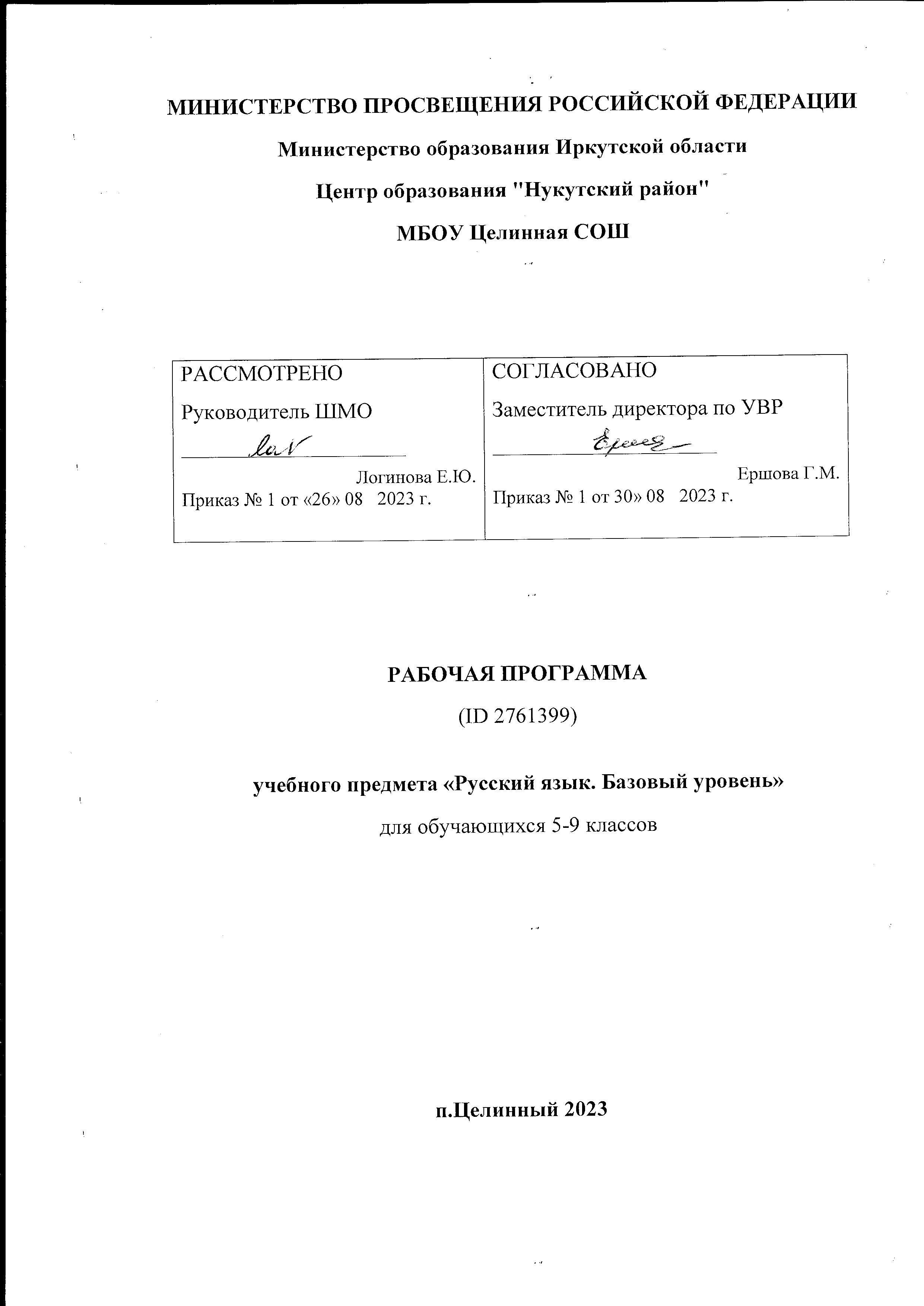 ПОЯСНИТЕЛЬНАЯ ЗАПИСКАПрограмма по русскому языку на уровне основного общего образования подготовлена на основе ФГОС ООО, ФОП ООО, Концепции преподавания русского языка и литературы в Российской Федерации (утверждена распоряжением Правительства Российской Федерации от 9 апреля 2016 г № 637-р), федеральной рабочей программы воспитания, с учётом распределённых по классам проверяемых требований к результатам освоения основной образовательной программы основного общего образования.Пояснительная записка отражает общие цели и задачи изучения русского языка, место в структуре учебного плана, а также подходы к отбору содержания и определению планируемых результатов.Содержание обучения раскрывает содержательные линии, которые предлагаются для обязательного изучения в каждом классе на уровне основного общего образования.Планируемые результаты освоения программы по русскому языку включают личностные, метапредметные результаты за весь период обучения на уровне основного общего образования, а также предметные достижения обучающегося за каждый год обучения.ОБЩАЯ	ХАРАКТЕРИСТИКА	УЧЕБНОГО	ПРЕДМЕТА«РУССКИЙ ЯЗЫК»Русский язык – государственный язык Российской Федерации, язык межнационального общения народов России, национальный язык русского народа. Как государственный язык и язык межнационального общения русский язык является средством коммуникации всех народов Российской Федерации, основой их социально-экономической, культурной и духовной консолидации.Высокая функциональная значимость русского языка и выполнение им функций государственного языка и языка межнационального общения важны для каждого жителя России, независимо от места его проживания и этнической принадлежности Знание русского языка и владение им в разных формах его существования и функциональных разновидностях, понимание его стилистических особенностей и выразительных возможностей, умение правильно и эффективно использовать русский язык в различных сферах и ситуациях общения определяют успешностьсоциализации личности и возможности её самореализации в различных жизненно важных для человека областях.Русский язык, выполняя свои базовые функции общения и выражения мысли, обеспечивает межличностное и социальное взаимодействие людей, участвует в формировании сознания, самосознания и мировоззрения личности, является важнейшим средством хранения и передачи информации, культурных традиций, истории русского и других народов России.Обучение русскому языку направлено на совершенствование нравственной и коммуникативной культуры обучающегося, развитие его интеллектуальных и творческих способностей, мышления, памяти и воображения, навыков самостоятельной учебной деятельности, самообразования.Содержание по русскому языку ориентировано также на развитие функциональной грамотности как интегративного умения человека читать, понимать тексты, использовать информацию текстов разных форматов, оценивать её, размышлять о ней, чтобы достигать своих целей, расширять свои знания и возможности, участвовать в социальной жизни.ЦЕЛИ ИЗУЧЕНИЯ УЧЕБНОГО ПРЕДМЕТА «РУССКИЙ ЯЗЫК»Изучение русского языка направлено на достижение следующих целей:осознание и проявление общероссийской гражданственности, патриотизма, уважения к русскому языку как государственному языку Российской Федерации и языку межнационального общения; проявление сознательного отношения к языку как к общероссийской ценности, форме выражения и хранения духовного богатства русского и других народов России, как к средству общения и получения знаний в разных сферах­человеческой деятельности; проявление уважения к общероссийской и русской культуре, к культуре и языкам всех народов Российской Федерации;овладение русским языком как инструментом личностного развития, инструментом формирования социальных взаимоотношений, инструментом преобразования мира;овладение знаниями о русском языке, его устройстве и закономерностях функционирования, о стилистических ресурсах русского языка; практическое овладение нормами русского литературного языка иречевого этикета; обогащение активного и потенциального словарного запаса и использование в собственной речевой практике разнообразных грамматических средств; совершенствование орфографической и пунктуационной грамотности; воспитание стремления к речевому самосовершенствованию;совершенствование речевой деятельности, коммуникативных умений, обеспечивающих эффективное взаимодействие с окружающими людьми в ситуациях формального и неформального межличностного и межкультурного общения; овладение русским языком как средством получения различной информации, в том числе знаний по разным учебным предметам;совершенствование мыслительной деятельности, развитие универсальных интеллектуальных умений сравнения, анализа, синтеза, абстрагирования, обобщения, классификации, установления определённых закономерностей и правил, конкретизации в процессе изучения русского языка;развитие функциональной грамотности в части формирования умений осуществлять информационный поиск, извлекать и преобразовывать необходимую информацию, интерпретировать, понимать и использовать тексты разных форматов (сплошной, несплошной текст, инфографика и другие); осваивать стратегии и тактик информационно- смысловой переработки текста, способы понимания текста, его назначения, общего смысла, коммуникативного намерения автора; логической структуры, роли языковых средств.МЕСТО УЧЕБНОГО ПРЕДМЕТА «РУССКИЙ ЯЗЫК» В УЧЕБНОМ ПЛАНЕВ соответствии с ФГОС ООО учебный предмет «Русский язык» входит в предметную область «Русский язык и литература» и является обязательным для изучения. Общее число часов, отведенных на изучение русского языка, составляет 714 часов: в 5 классе – 170 часов (5 часов в неделю), в 6 классе – 204 часа (6 часов в неделю), в 7 классе – 136 часов (4 часа в неделю), в 8 классе – 102 часа (3 часа в неделю), в 9 классе – 102 часа (3 часа в неделю).СОДЕРЖАНИЕ УЧЕБНОГО ПРЕДМЕТА 5 КЛАССОбщие сведения о языкеБогатство и выразительность русского языка. Лингвистика как наука о языке.Основные разделы лингвистики.Язык и речьЯзык и речь. Речь устная и письменная, монологическая и диалогическая, полилог.Виды речевой деятельности (говорение, слушание, чтение, письмо), их особенности.Создание устных монологических высказываний на основе жизненных наблюдений, чтения научно-учебной, художественной и научно-популярной литературы.Устный пересказ прочитанного или прослушанного текста, в том числе с изменением лица рассказчика.Участие в диалоге на лингвистические темы (в рамках изученного) и темы на основе жизненных наблюдений.Речевые формулы приветствия, прощания, просьбы, благодарности.Сочинения различных видов с опорой на жизненный и читательский опыт, сюжетную картину (в том числе сочинения-миниатюры).Виды аудирования: выборочное, ознакомительное, детальное.Виды чтения: изучающее, ознакомительное, просмотровое, поисковое.ТекстТекст и его основные признаки. Тема и главная мысль текста.Микротема текста. Ключевые слова.Функционально-смысловые	типы	речи:	описание,	повествование, рассуждение; их особенности.Композиционная структура текста. Абзац как средство членения текста на композиционно-смысловые части.Средства связи предложений и частей текста: формы слова, однокоренные слова, синонимы, антонимы, личные местоимения, повтор слова.Повествование как тип речи. Рассказ.Смысловой анализ текста: его композиционных особенностей, микротем и абзацев, способов и средств связи предложений в тексте; использование языковых средств выразительности (в рамках изученного).Подробное, выборочное и сжатое изложение содержания прочитанного или прослушанного текста. Изложение содержания текста с изменением лица рассказчика.Информационная переработка текста: простой и сложный план текста.Функциональные разновидности языкаОбщее представление о функциональных разновидностях языка (о разговорной речи, функциональных стилях, языке художественной литературы).СИСТЕМА ЯЗЫКАФонетика. Графика. ОрфоэпияФонетика и графика как разделы лингвистики.Звук как единица языка. Смыслоразличительная роль звука. Система гласных звуков.Система согласных звуков.Изменение	звуков	в	речевом	потоке.	Элементы	фонетической транскрипции.Слог. Ударение. Свойства русского ударения. Соотношение звуков и букв.Фонетический анализ слова.Способы обозначения [й’], мягкости согласных. Основные выразительные средства фонетики.Прописные и строчные буквы.Интонация, её функции. Основные элементы интонации.ОрфографияОрфография как раздел лингвистики.Понятие «орфограмма». Буквенные и небуквенные орфограммы.Правописание разделительных ъ и ь.ЛексикологияЛексикология как раздел лингвистики.Основные способы толкования лексического значения слова (подбор однокоренных слов; подбор синонимов и антонимов); основные способы разъяснения значения слова (по контексту, с помощью толкового словаря). Слова однозначные и многозначные. Прямое и переносное значения слова.	Тематические	группы	слов.	Обозначение	родовых и	видовыхпонятий.Синонимы. Антонимы. Омонимы. Паронимы.Разные виды лексических словарей (толковый словарь, словари синонимов, антонимов, омонимов, паронимов) и их роль в овладении словарным богатством родного языка.Лексический анализ слов (в рамках изученного).Морфемика. ОрфографияМорфемика как раздел лингвистики.Морфема как минимальная значимая единица языка. Основа слова.Виды морфем (корень, приставка, суффикс, окончание).Чередование звуков в морфемах (в том числе чередование гласных с нулём звука).Морфемный анализ слов.Уместное использование слов с суффиксами оценки в собственной речи.Правописание	корней	с	безударными	проверяемыми, непроверяемыми гласными (в рамках изученного).Правописание	корней	с	проверяемыми,	непроверяемыми,­непроизносимыми согласными (в рамках изученного). Правописание ё – о после шипящих в корне слова.Правописание неизменяемых на письме приставок и приставок на -з(-с).Правописание ы – и после приставок. Правописание ы – и после ц.Орфографический анализ слова (в рамках изученного).Морфология. Культура речи. ОрфографияМорфология как раздел грамматики. Грамматическое значение слова.Части речи как лексико-грамматические разряды слов. Система частей речи в русском языке. Самостоятельные и служебные части речи.Имя существительноеИмя существительное как часть речи. Общее грамматическое значение, морфологические признаки и синтаксические функции имени существительного. Роль имени существительного в речи.Лексико-грамматические разряды имён существительных по значению, имена существительные собственные и нарицательные; имена существительные одушевлённые и неодушевлённые.Род, число, падеж имени существительного. Имена существительные общего рода.Имена существительные, имеющие форму только единственного или только множественного числа.Типы склонения имён существительных. Разносклоняемые имена существительные. Несклоняемые имена существительные.Морфологический анализ имён существительных.Нормы	произношения,	нормы	постановки	ударения,	нормы словоизменения имён существительных.Правописание собственных имён существительных. Правописание ь на конце имён существительных после шипящих. Правописание безударных окончаний имён существительных.Правописание о – е (ё) после шипящих и ц в суффиксах и окончаниях имён существительных.Правописание суффиксов -чик- – -щик-; -ек- – -ик- (-чик-) имён существительных.Правописание корней с чередованием а // о: -лаг- – -лож-; -раст- – -ращ- – -рос-; -гар- – -гор-, -зар- – -зор-; -клан- – -клон-, -скак- – -скоч-.Слитное и раздельное написание не с именами существительными.Орфографический	анализ	имён	существительных	(в	рамках изученного).Имя прилагательноеИмя прилагательное как часть речи. Общее грамматическое значение, морфологические признаки и синтаксические функции имени прилагательного. Роль имени прилагательного в речи.Имена прилагательные полные и краткие, их синтаксические функции.Склонение имён прилагательных.Морфологический	анализ	имён	прилагательных	(в	рамках изученного).Нормы	словоизменения,	произношения	имён	прилагательных, постановки ударения (в рамках изученного).Правописание безударных окончаний имён прилагательных.Правописание о – е после шипящих и ц в суффиксах и окончаниях имён прилагательных.Правописание кратких форм имён прилагательных с основой на шипящий.Слитное и раздельное написание не с именами прилагательными.Орфографический	анализ	имён	прилагательных	(в	рамках изученного).ГлаголГлагол как часть речи. Общее грамматическое значение, морфологические признаки и синтаксические функции глагола. Роль глагола в словосочетании и предложении, в речи.Глаголы совершенного и несовершенного вида, возвратные и невозвратные.Инфинитив и его грамматические свойства. Основа инфинитива, основа настоящего (будущего простого) времени глагола.Спряжение глагола.Морфологический анализ глаголов (в рамках изученного).Нормы словоизменения глаголов, постановки ударения в глагольных формах (в рамках изученного).Правописание корней с чередованием е // и: -бер- – -бир-, -блест- – - блист-, -дер- – -дир-, -жег- – -жиг-, -мер- – -мир-, -пер- – -пир-, -стел- – - стил-, -тер- – -тир-.Использование ь как показателя грамматической формы в инфинитиве, в форме 2-го лица единственного числа после шипящих.Правописание -тся и -ться в глаголах, суффиксов -ова- – -ева-, -ыва-– -ива-.Правописание безударных личных окончаний глагола.Правописание гласной перед суффиксом -л- в формах прошедшего времени глагола.Слитное и раздельное написание не с глаголами. Орфографический анализ глаголов (в рамках изученного).Синтаксис. Культура речи. ПунктуацияСинтаксис как раздел грамматики. Словосочетание и предложение как единицы синтаксиса.Словосочетание и его признаки. Основные виды словосочетаний по морфологическим свойствам главного слова (именные, глагольные, наречные). Средства связи слов в словосочетании.Синтаксический анализ словосочетания.Предложение и его признаки. Виды предложений по цели высказывания и эмоциональной окраске. Смысловые и интонационные особенности повествовательных, вопросительных, побудительных; восклицательных и невосклицательных предложений.Главные члены предложения (грамматическая основа). Подлежащее и способы его выражения: именем существительным или местоимением в именительном падеже, сочетанием имени существительного в форме именительного падежа с существительным или местоимением в форме творительного падежа с предлогом; сочетанием имени числительного в форме именительного падежа с существительным в форме родительного падежа. Сказуемое и способы его выражения: глаголом, именем существительным, именем прилагательным.Тире между подлежащим и сказуемым.Предложения распространённые и нераспространённые. Второстепенные члены предложения: определение, дополнение, обстоятельство. Определение и типичные средства его выражения. Дополнение (прямое и косвенное) и типичные средства его выражения. Обстоятельство, типичные средства его выражения, виды обстоятельств по значению (времени, места, образа действия, цели, причины, меры и степени, условия, уступки).Простое осложнённое предложение. Однородные члены предложения, их роль в речи. Особенности интонации предложений с однородными членами. Предложения с однородными членами (без союзов, с одиночным союзом и, союзами а, но, однако, зато, да (в значении и), да (в значении но). Предложения с обобщающим словом при однородных членах.Предложения с обращением, особенности интонации. Обращение и средства его выражения.Синтаксический анализ простого и простого осложнённого предложений.Пунктуационное оформление предложений, осложнённых однородными членами, связанными бессоюзной связью, одиночным союзом и, союзами а, но, однако, зато, да (в значении и), да (в значении но).Предложения простые и сложные. Сложные предложения с бессоюзной и союзной связью. Предложения сложносочинённые и сложноподчинённые (общее представление, практическое усвоение).Пунктуационное оформление сложных предложений, состоящих из частей, связанных бессоюзной связью и союзами и, но, а, однако, зато, да.Предложения с прямой речью.Пунктуационное оформление предложений с прямой речью. Диалог.Пунктуационное оформление диалога на письме. Пунктуация как раздел лингвистики.Пунктуационный анализ предложения (в рамках изученного).КЛАССОбщие сведения о языкеРусский язык – государственный язык Российской Федерации и язык межнационального общения.Понятие о литературном языке.Язык и речьМонолог-описание,	монолог-повествование,	монолог-рассуждение; сообщение на лингвистическую тему.Виды диалога: побуждение к действию, обмен мнениями.ТекстСмысловой анализ текста: его композиционных особенностей, микротем и абзацев, способов и средств связи предложений в тексте; использование языковых средств выразительности (в рамках изученного).Информационная переработка текста. План текста (простой, сложный; назывной, вопросный); главная и второстепенная ­информация текста; пересказ текста.Описание как тип речи. Описание внешности человека. Описание помещения.Описание природы. Описание местности. Описание действий.Функциональные разновидности языкаОфициально-деловой стиль. Заявление. Расписка. Научный стиль.Словарная статья. Научное сообщение.СИСТЕМА ЯЗЫКАЛексикология. Культура речиЛексика русского языка с точки зрения её происхождения: исконно русские и заимствованные слова.Лексика русского языка с точки зрения принадлежности к активному и пассивному запасу: неологизмы, устаревшие слова (историзмы и архаизмы).Лексика русского языка с точки зрения сферы употребления: общеупотребительная лексика и лексика ограниченного употребления (диалектизмы, термины, профессионализмы, жарго­низмы).Стилистические пласты лексики: стилистически нейтральная, высокая и сниженная лексика.Лексический анализ слов. Фразеологизмы. Их признаки и значение.Употребление лексических средств в соответствии с ситуацией общения.Оценка своей и чужой речи с точки зрения точного, уместного и выразительного словоупотребления.Эпитеты, метафоры, олицетворения. Лексические словари.Словообразование. Культура речи. Орфография Формообразующие и словообразующие морфемы. Производящая основа.Основные способы образования слов в русском языке (приставочный, суффиксальный, приставочно-суффиксальный, бессуффиксный, сложение, переход из одной части речи в другую).Понятие об этимологии (общее представление). Морфемный и словообразовательный анализ слов. Правописание сложных и сложносокращённых слов.Правописание корня -кас- – -кос- с чередованием а // о, гласных в приставках пре- и при-.Орфографический анализ слов (в рамках изученного).Морфология. Культура речи. Орфография Имя существительноеОсобенности словообразования.Нормы произношения имён существительных, нормы постановки ударения (в рамках изученного).Нормы словоизменения имён существительных. Морфологический анализ имён существительных.Правила слитного и дефисного написания пол- и полу- со словами.Орфографический	анализ	имён	существительных	(в	рамках изученного).Имя прилагательноеКачественные,	относительные	и	притяжательные	имена прилагательные.Степени сравнения качественных имён прилагательных. Словообразование имён прилагательных.Морфологический анализ имён прилагательных. Правописание н и нн в именах прилагательных. Правописание суффиксов -к- и -ск- имён прилагательных. Правописание сложных имён прилагательных.Нормы произношения имён прилагательных, нормы ударения (в рамках изученного).Орфографический	анализ	имени	прилагательного	(в	рамках изученного).Имя числительноеОбщее	грамматическое	значение	имени	числительного.Синтаксические функции имён числительных.Разряды имён числительных по значению: количественные (целые, дробные, собирательные), порядковые числительные.Разряды	имён	числительных	по	строению:	простые,	сложные, составные числительные.Словообразование имён числительных.Склонение количественных и порядковых имён числительных.Правильное образование форм имён числительных. Правильное употребление собирательных имён числительных. Морфологический анализ имён числительных.Правила правописания имён числительных: написание ь в именах числительных; написание двойных согласных; слитное, раздельное, дефисное написание числительных; правила правописания окончаний числительных.Орфографический анализ имён числительных (в рамках изученного).МестоимениеОбщее грамматическое значение местоимения. Синтаксические функции местоимений.Разряды местоимений: личные, возвратное, вопросительные, относительные, указательные, притяжательные, неопределённые, отрицательные, определительные.Склонение местоимений. Словообразование местоимений. Морфологический анализ местоимений.Употребление местоимений в соответствии с требованиями русского речевого этикета, в том числе местоимения 3-го лица в соответствии со смыслом предшествующего текста (устранение двусмысленности, неточности); притяжательные и указательные местоимения как средства связи предложений в тексте.Правила правописания местоимений: правописание место­имений сне и ни; слитное, раздельное и дефисное написание местоимений.Орфографический анализ местоимений (в рамках изученного).ГлаголПереходные и непереходные глаголы. Разноспрягаемые глаголы.Безличные глаголы. Использование личных глаголов в безличном значении.Изъявительное, условное и повелительное наклонения глагола. Нормы ударения в глагольных формах (в рамках изученного). Нормы словоизменения глаголов.Видо-временная соотнесённость глагольных форм в тексте. Морфологический анализ глаголов.Использование	ь	как	показателя	грамматической	формы	в повелительном наклонении глагола.Орфографический анализ глаголов (в рамках изученного).КЛАССОбщие сведения о языкеРусский	язык	как	развивающееся	явление.	Взаимосвязь	­языка, культуры и истории народа.Язык и речьМонолог-описание, монолог-рассуждение, монолог-повествование.Виды диалога: побуждение к действию, обмен мнениями, запрос информации, сообщение информации.ТекстТекст как речевое произведение. Основные признаки текста (обобщение).Структура текста. Абзац.Информационная переработка текста: план текста (простой, сложный; назывной, вопросный, тезисный); главная и второстепенная информация текста.Способы и средства связи предложений в тексте (обобщение).Языковые средства выразительности в тексте: фонетические (звукопись), словообразовательные, лексические (обобщение).Рассуждение как функционально-смысловой тип речи. Структурные особенности текста-рассуждения.Смысловой анализ текста: его композиционных особенностей, микротем и абзацев, способов и средств связи предложений в тексте; использование языковых средств выразительности (в рамках изученного).Функциональные разновидности языкаПонятие о функциональных разновидностях языка: разговорная речь, функциональные стили (научный, публицистический, официально- деловой), язык художественной литературы.Публицистический стиль. Сфера употребления, функции, языковые особенности.Жанры публицистического стиля (репортаж, заметка, интервью).Употребление языковых средств выразительности в текстах публицистического стиля.Официально-деловой стиль. Сфера употребления, функции, языковые особенности. Инструкция.СИСТЕМА ЯЗЫКАМорфология. Культура речи. Орфография.Морфология как раздел науки о языке (обобщение).ПричастиеПричастия как особая форма глагола. Признаки глагола и имени прилагательного в причастии. Синтаксические функции причастия, роль в речи.Причастный оборот. Знаки препинания в предложениях с причастным оборотом.Действительные и страдательные причастия. Полные и краткие формы страдательных причастий.Причастия настоящего и прошедшего времени. Склонение причастий. Правописание падежных окончаний причастий. Созвучные причастия и имена прилагательные (висящий — висячий, горящий — горячий). Ударение в некоторых формах причастий.Морфологический анализ причастий.Правописание гласных в суффиксах причастий. Правописание н и ннв суффиксах причастий и отглагольных имён прилагательных.Слитное и раздельное написание не с причастиями. Орфографический анализ причастий (в рамках изученного).Синтаксический и пунктуационный анализ предложений с причастным оборотом (в рамках изученного).ДеепричастиеДеепричастия как особая группа слов. форма глагола. Признаки глагола и наречия в деепричастии. Синтаксическая функция деепричастия, роль в речи.Деепричастный оборот. Знаки препинания в предложениях с одиночным деепричастием и деепричастным оборотом. Правильное построение предложений с одиночными деепричастиями и деепричастными оборотами.Деепричастия совершенного и несовершенного вида. Постановка ударения в деепричастиях.Морфологический анализ деепричастий.Правописание	гласных	в	суффиксах	деепричастий.	Слитное	и раздельное написание не с деепричастиями.Орфографический анализ деепричастий (в рамках изученного).Синтаксический	и	пунктуационный	анализ	предложений	с деепричастным оборотом (в рамках изученного).НаречиеОбщее грамматическое значение наречий. Синтаксические свойства наречий. Роль в речи.Разряды наречий по значению. Простая и составная формы сравнительной и превосходной степеней сравнения наречий. Нормы постановки ударения в наречиях, нормы произношения наречий. Нормы образования степеней сравнения наречий.Словообразование наречий. Морфологический анализ наречий.Правописание наречий: слитное, раздельное, дефисное написание; слитное и раздельное написание не с наречиями; н и нн в наречиях на -о (- е); правописание суффиксов -а и -о наречий с приставками из-, до-, с-, в-, на-, за-; употребление ь после шипящих на конце наречий; правописание суффиксов наречий -о и -е после шипящих.Орфографический анализ наречий (в рамках изученного).Слова категории состоянияВопрос о словах категории состояния в системе частей речи.Общее грамматическое значение, морфологические признаки и синтаксическая функция слов категории состояния. Роль слов категории состояния в речи.Служебные части речиОбщая характеристика служебных частей речи. Отличие самостоятельных частей речи от служебных.ПредлогПредлог	как	служебная	часть	речи.	Грамматические	функции предлогов.Разряды предлогов по происхождению: предлоги производ­ные и непроизводные. Разряды предлогов по строению: предлоги простые и составные.Морфологический анализ предлогов.Нормы употребления имён существительных и местоимений с предлогами. Правильное использование предлогов из – с, в – на. Правильное образование предложно-падежных форм с предлогами по, благодаря, согласно, вопреки, наперерез.Правописание производных предлогов.СоюзСоюз как служебная часть речи. Союз как средство связи однородных членов предложения и частей сложного предложения.Разряды союзов по строению: простые и составные. Правописание составных союзов. Разряды союзов по значению: сочинительные и подчинительные. Одиночные, двойные и повторяющиеся сочинительные союзы.Морфологический анализ союзов. Правописание союзов.Знаки препинания в сложных союзных предложениях (в рамках изученного). Знаки препинания в предложениях с союзом и, связывающим однородные члены и части сложного предложения.ЧастицаЧастица как служебная часть речи. Роль частиц в передаче различных оттенков значения в слове и тексте, в образовании форм глагола. Употребление частиц в предложении и тексте в соответствии с их значением и стилистической окраской. Интонационные особенности предложений с частицами.Разряды частиц по значению и употреблению: формообразующие, отрицательные, модальные.Морфологический анализ частиц.Смысловые различия частиц не и ни. Использование частиц не и ни в письменной речи. Различение приставки не- и частицы не. Слитное и раздельное написание не с разными частями речи (обобщение). Правописание частиц бы, ли, же с другими словами. Дефисное написание частиц -то, -таки, -ка.Междометия и звукоподражательные словаМеждометия как особая группа слов.Разряды междометий по значению (выражающие чувства, побуждающие к действию, этикетные междометия); междометия производные и непроизводные.Морфологический анализ междометий. Звукоподражательные слова.Использование междометий и звукоподражательных слов в разговорной и художественной речи как средства создания экспрессии. Интонационное и пунктуационное выделение междометий и звукоподражательных слов в предложении.Омонимия слов разных частей речи. Грамматическая омонимия.Использование грамматических омонимов в речи.КЛАССОбщие сведения о языкеРусский язык в кругу других славянских языков. Язык и речьМонолог-описание,	монолог-рассуждение,	монолог-повествование; выступление с научным сообщением.Диалог.ТекстТекст и его основные признаки.Особенности функционально-смысловых типов речи (повествование, описание, рассуждение).Информационная переработка текста: извлечение информации из различных источников; использование лингвистических словарей; тезисы, конспект.Функциональные разновидности языкаОфициально-деловой стиль. Сфера употребления, функции, языковые особенности.Жанры	официально-делового	стиля	(заявление,	объяснительная записка, автобиография, характеристика).Научный	стиль.	Сфера	употребления,	функции,	языковые особенности.Жанры научного стиля (реферат, доклад на научную тему). Сочетание различных функциональных разновидностей языка в тексте, средства связи предложений в тексте.СИСТЕМА ЯЗЫКАСинтаксис. Культура речи. ПунктуацияСинтаксис как раздел лингвистики.Словосочетание и предложение как единицы синтаксиса. Пунктуация. Функции знаков препинания.СловосочетаниеОсновные признаки словосочетания.Виды	словосочетаний	по	морфологическим	свойствам	главного слова: глагольные, именные, наречные.Типы подчинительной связи слов в словосочетании: согласование, управление, примыкание.Синтаксический анализ словосочетаний. Грамматическая синонимия словосочетаний. Нормы построения словосочетаний.ПредложениеПредложение. Основные признаки предложения: смысловая и интонационная законченность, грамматическая оформленность.Виды предложений по цели высказывания (повествовательные, вопросительные, побудительные) и по эмоциональной окраске (восклицательные, невосклицательные). Их интонационные и смысловые особенности.Употребление языковых форм выражения побуждения в побудительных предложениях.Средства оформления предложения в устной и письменной речи (интонация, логическое ударение, знаки препинания).Виды предложений по количеству грамматических основ (простые, сложные).Виды простых предложений по наличию главных членов (двусоставные, односоставные).Виды предложений по наличию второстепенных членов (распространённые, нераспространённые).Предложения полные и неполные.Употребление	неполных	предложений	в	диалогической	речи, соблюдение в устной речи интонации неполного предложения.Грамматические,	интонационные	и	пунктуационные	особенности предложений со словами да, нет.Нормы построения простого предложения, использования инверсии.Двусоставное предложение Главные члены предложенияПодлежащее и сказуемое как главные члены предложения. Способы выражения подлежащего.Виды	сказуемого	(простое	глагольное,	составное	глагольное, составное именное) и способы его выражения.Тире между подлежащим и сказуемым.Нормы	согласования	сказуемого	с	подлежащим,	выраженным словосочетанием, сложносокращёнными словами, словами большинство– меньшинство, количественными сочетаниями.Второстепенные члены предложенияВторостепенные члены предложения, их виды.Определение как второстепенный член предложения. Определения согласованные и несогласованные.Приложение как особый вид определения. Дополнение как второстепенный член предложения. Дополнения прямые и косвенные.Обстоятельство как второстепенный член предложения. Виды обстоятельств (места, времени, причины, цели, образа действия, меры и степени, условия, уступки).Односоставные предложенияОдносоставные предложения, их грамматические признаки.Грамматические	различия	односоставных	предложений	и двусоставных неполных предложений.Виды односоставных предложений: назывные, определённо-личные, неопределённо-личные, обобщённо-личные, безличные предложения.Синтаксическая	синонимия	односоставных	и	двусоставных предложений.Употребление односоставных предложений в речи.Простое осложнённое предложениеПредложения с однородными членамиОднородные члены предложения, их признаки, средства связи.Союзная и бессоюзная связь однородных членов предложения.Однородные и неоднородные определения.Предложения с обобщающими словами при однородных членах. Нормы построения предложений с однородными членами,связанными двойными союзами не только… но и, как… так и.Правила постановки знаков препинания в предложениях с однородными членами, связанными попарно, с помощью повторяющихся союзов (и... и, или... или, либo... либo, ни... ни, тo... тo).Правила постановки знаков препинания в предложениях с обобщающими словами при однородных членах.Правила постановки знаков препинания в простом и сложном предложениях с союзом и.Предложения с обособленными членамиОбособление. Виды обособленных членов предложения (обособленные определения, обособленные приложения, обособленные обстоятельства, обособленные дополнения).Уточняющие члены предложения, пояснительные и при­соединительные конструкции.Правила постановки знаков препинания в предложениях со сравнительным оборотом; правила обособления согласованных и несогласованных определений (в том числе приложений), дополнений, обстоятельств, уточняющих членов, пояснительных и присоединительных конструкций.Предложения с обращениями, вводными и вставными конструкциямиОбращение. Основные функции обращения. Распространённое и нераспространённое обращение.Вводные конструкции.Группы вводных конструкций по значению (вводные слова со значением различной степени уверенности, различных чувств, источника сообщения, порядка мыслей и их связи, способа оформления мыслей).Вставные конструкции.Омонимия членов предложения и вводных слов, словосочетаний и предложений.Нормы построения предложений с вводными словами и предложениями, вставными конструкциями, обращениями (распространёнными и нераспространёнными), междометиями.Правила постановки знаков препинания в предложениях с вводными и вставными конструкциями, обращениями и междометиями.Синтаксический и пунктуационный анализ простых предложений.КЛАССОбщие сведения о языкеРоль русского языка в Российской Федерации. Русский язык в современном мире.Язык и речьРечь устная и письменная, монологическая и диалогическая, полилог (повторение).Виды речевой деятельности: говорение, письмо, аудирование, чтение (повторение).Виды аудирования: выборочное, ознакомительное, детальное.Виды чтения: изучающее, ознакомительное, просмотровое, поисковое.Создание устных и письменных высказываний разной коммуникативной направленности в зависимости от темы и условий общения, с опорой на жизненный и читательский опыт, на иллюстрации, фотографии, сюжетную картину (в том числе сочинения-миниатюры).Подробное, сжатое, выборочное изложение прочитанного или прослушанного текста.Соблюдение орфоэпических, лексических, грамматических, стилистических норм русского литературного языка; орфографических, пунктуационных правил в речевой практике при создании устных и письменных высказываний.Приёмы работы с учебной книгой, лингвистическими словарями, справочной литературой.ТекстСочетание разных функционально-смысловых типов речи в тексте, в том числе сочетание элементов разных функциональных разновидностей языка в художественном произведении.Особенности употребления языковых средств выразительности в текстах, принадлежащих к различным функционально-смысловым типам речи.Информационная переработка текста.Функциональные разновидности языкаФункциональные разновидности современного русского языка: разговорная речь; функциональные стили: научный (научно-учебный), публицистический, официально-деловой; язык художественной литературы (повторение, обобщение).Научный стиль. Сфера употребления, функции, типичные ситуации речевого общения, задачи речи, языковые средства, характерные для научного стиля. Тезисы, конспект, реферат, рецензия.Язык художественной литературы и его отличие от других разновидностей современного русского языка. Основные признаки художественной речи: образность, широкое использование изобразительно-выразительных средств, а также языковых средств других функциональных разновидностей языка.Основные изобразительно-выразительные средства русского языка, их использование в речи (метафора, эпитет, сравнение, гипербола, олицетворение и др.).Синтаксис. Культура речи. Пунктуация Сложное предложениеПонятие о сложном предложении (повторение).Классификация сложных предложений.Смысловое, структурное и интонационное единство частей сложного предложения.Сложносочинённое предложениеПонятие о сложносочинённом предложении, его строении.Виды	сложносочинённых	предложений.	Средства	связи	частей сложносочинённого предложения.Интонационные особенности сложносочинённых предложений с разными смысловыми отношениями между частями.Употребление сложносочинённых предложений в речи. Грамматическая синонимия сложносочинённых предложений и простых предложений с однородными членами.Нормы построения сложносочинённого предложения; правила постановки знаков препинания в сложных предложениях.Синтаксический и пунктуационный анализ сложносочинённых предложений.Сложноподчинённое предложениеПонятие о сложноподчинённом предложении. Главная и придаточная части предложения.Союзы и союзные слова. Различия подчинительных союзов и союзных слов.Виды сложноподчинённых предложений по характеру смысловых отношений между главной и придаточной частями, структуре, синтаксическим средствам связи.Грамматическая синонимия сложноподчинённых предложений и простых предложений с обособленными членами.Сложноподчинённые	предложения	с	придаточными определительными. Сложноподчинённые предложения с придаточными изъяснительными. Сложноподчинённые предложения с придаточными обстоятельственными. Сложноподчинённые предложения с придаточными места, времени. Сложноподчинённые предложения с придаточными причины, цели и следствия. Сложноподчинённые предложения с придаточными условия, уступки. Сложноподчинённые предложения с придаточными образа действия, меры и степени и сравнитель­ными.Нормы построения сложноподчинённого предложения; место придаточного определительного в сложноподчинённом предложении; построение сложноподчинённого предложения с придаточным изъяснительным, присоединённым к главной части союзом чтобы, союзными словами какой, который. Типичные грамматические ошибки при построении сложноподчинённых предложений.Сложноподчинённые предложения с несколькими придаточными. Однородное, неоднородное и последовательное подчинение придаточных частей.Правила постановки знаков препинания в сложноподчинённых предложениях.Синтаксический и пунктуационный анализ сложноподчинённых предложений.Бессоюзное сложное предложениеПонятие о бессоюзном сложном предложении.Смысловые отношения между частями бессоюзного сложного предложения. Виды бессоюзных сложных предложений. Употребление бессоюзных сложных предложений в речи. Грамматическая синонимия бессоюзных сложных предложений и союзных сложных предложений.Бессоюзные сложные   предложения   со   значением   перечисления.Запятая и точка с запятой в бессоюзном сложном предложении.Бессоюзные сложные предложения со значением причины, пояснения, дополнения. Двоеточие в бессоюзном сложном предложении.Бессоюзные сложные предложения со значением противопоставления, времени, условия и следствия, сравнения. Тире в бессоюзном сложном предложении.Синтаксический и пунктуационный анализ бессоюзных сложных предложений.Сложные предложения с разными видами союзной и бессоюзной связиТипы сложных предложений с разными видами связи.Синтаксический и пунктуационный анализ сложных предложений с разными видами союзной и бессоюзной связи.Прямая и косвенная речьПрямая и косвенная речь. Синонимия предложений с прямой и косвенной речью.Цитирование. Способы включения цитат в высказывание.Нормы построения предложений с прямой и косвенной речью; правила постановки знаков препинания в предложениях с косвенной речью, с прямой речью, при цитировании.Применение	знаний	по	синтаксису	и	пунктуации	в	практике правописания.ПЛАНИРУЕМЫЕ ОБРАЗОВАТЕЛЬНЫЕ РЕЗУЛЬТАТЫ ЛИЧНОСТНЫЕ РЕЗУЛЬТАТЫЛичностные результаты освоения программы по русскому языку на уровне основного общего образования достигаются в единстве учебной и воспитательной деятельности в соответствии с традиционными российскими социокультурными и духовно-нравственными ценностями, принятыми в обществе правилами и нормами поведения и способствуют процессам самопознания, самовоспитания и саморазвития, формирования внутренней позиции личности.В результате изучения русского языка на уровне основного общего образования у обучающегося будут сформированы следующие личностные результаты:гражданского воспитания:готовность к выполнению обязанностей гражданина и реализации его прав, уважение прав, свобод и законных интересов других людей, активное участие в жизни семьи, образовательной организации, местного сообщества, родного края, страны, в том числе в сопоставлении с ситуациями, отражёнными в литературных произведениях, написанных на русском языке;неприятие любых форм экстремизма, дискриминации; понимание роли различных социальных институтов в жизни человека;представление об основных правах, свободах и обязанностях гражданина, социальных нормах и правилах межличностных отношений в поликультурном и многоконфессиональном обществе, формируемое в том числе на основе примеров из литературных произведений, написанных на русском языке;готовность к разнообразной совместной деятельности, стремление к взаимопониманию и взаимопомощи, активное участие в школьном самоуправлении;готовность к участию в гуманитарной деятельности (помощь людям, нуждающимся в ней; волонтёрство);патриотического воспитания:осознание российской гражданской идентичности в поликультурном и многоконфессиональном обществе, понимание роли русского языка как государственного языка Российской Федерации и языкамежнационального общения народов России, проявление интереса к познанию русского языка, к истории и культуре Российской Федерации, культуре своего края, народов России, ценностное отношение к русскому языку, к достижениям своей Родины – России, к науке, искусству, боевым подвигам и трудовым достижениям народа, в том числе отражённым в художественных произведениях, уважение к символам России, государственным праздникам, историческому и природному наследию и памятникам, традициям разных народов, проживающих в родной стране;духовно-нравственного воспитания:ориентация на моральные ценности и нормы в ситуациях нравственного выбора, готовность оценивать своё поведение, в том числе речевое, и поступки,а также поведение и поступки других людей с позиции нравственных и правовых норм с учётом осознания последствий поступков; активное неприятие асоциальных поступков, свобода и ответственность личности в условиях индивидуального и общественного пространства;эстетического воспитания:восприимчивость к разным видам искусства, традициям и творчеству своего и других народов, понимание эмоционального воздействия искусства, осознание важности художественной культуры как средства коммуникации и самовыражения;осознание важности русского языка как средства коммуникации и самовыражения; понимание ценности отечественного и мирового искусства, роли этнических культурных традиций и народного творчества, стремление к самовыражению в разных видах искусства;физического воспитания, формирования культуры здоровья и эмоционального благополучия:осознание ценности жизни с опорой на собственный жизненный и читательский опыт, ответственное отношение к своему здоровью и установка на здоровый образ жизни (здоровое питание, соблюдение гигиенических правил, рациональный режим занятий и отдыха, регулярная физическая активность);осознание последствий и неприятие вредных привычек (употребление алкоголя, наркотиков, курение) и иных форм вреда для физического и психического здоровья, соблюдение правил безопасности, в том числе навыки безопасного поведения в информационно- коммуникационной сети «Интернет» в процессе школьного языкового образования;способность адаптироваться к стрессовым ситуациям и меняющимся социальным, информационным и природным условиям, в том числе осмысляя собственный опыт и выстраивая дальнейшие цели;умение принимать себя и других, не осуждая;умение осознавать своё эмоциональное состояние и эмоциональное состояние других, использовать адекватные языковые средства для выражения своего состояния, в том числе опираясь на примеры из литературных произведений, написанных на русском языке, сформированность навыков рефлексии, признание своего права на ошибку и такого же права другого человека;трудового воспитания:установка на активное участие в решении практических задач (в рамках семьи, школы, города, края) технологической и социальной направленности, способность инициировать, планировать и самостоятельно выполнять такого рода деятельность;интерес к практическому изучению профессий и труда различного рода, в том числе на основе применения изучаемого предметного знания и ознакомления с деятельностью филологов, журналистов, писателей, уважение к труду и результатам трудовой деятельности, осознанный выбор и построение индивидуальной траектории образования и жизненных планов с учётом личных и общественных интересов и потребностей;умение рассказать о своих планах на будущее;экологического воспитания:ориентация на применение знаний из области социальных и естественных наук для решения задач в области окружающей среды, планирования поступков и оценки их возможных последствий для окружающей среды, умение точно, логично выражать свою точку зрения на экологические проблемы;повышение уровня экологической культуры, осознание глобального характера экологических проблем и путей их решения, активное неприятие действий, приносящих вред окружающей среде, в том числе сформированное при знакомстве с литературными произведениями, поднимающими экологические проблемы, осознание своей роли как гражданина и потребителя в условиях взаимосвязи природной, технологической и социальной сред, готовность к участию в практической деятельности экологической направленности;ценности научного познания:ориентация в деятельности на современную систему научных представлений об основных закономерностях развития человека, природы и общества, взаимосвязях человека с природной и социальной средой, закономерностях развития языка, овладение языковой и читательской культурой, навыками чтения как средства познания мира, овладение основными навыками исследовательской деятельности, установка на осмысление опыта, наблюдений, поступков и стремление совершенствовать пути достижения индивидуального и коллективного благополучия;адаптации обучающегося к изменяющимся условиям социальной и природной среды:освоение обучающимися социального опыта, основных социальных ролей, норм и правил общественного поведения, форм социальной жизни в группах и сообществах, включая семью, группы, сформированные по профессиональной деятельности, а также в рамках социального взаимодействия с людьми из другой культурной среды;потребность во взаимодействии в условиях неопределённости, открытость опыту и знаниям других, потребность в действии в условиях неопределённости, в повышении уровня своей компетентности через практическую деятельность, в том числе умение учиться у других людей, получать в совместной деятельности новые знания, навыки и компетенции из опыта других, необходимость в формировании новых знаний, умений связывать образы, формулировать идеи, понятия, гипотезы об объектах и явлениях, в том числе ранее неизвестных, осознание дефицита собственных знаний и компетенций, планирование своего развития, умение оперировать основными понятиями, терминами и представлениями в области концепции устойчивого развития, анализировать и выявлять взаимосвязь природы, общества и экономики, оценивать свои действия с учётом влияния на окружающую среду, достижения целей и преодоления вызовов, возможных глобальных последствий;способность осознавать стрессовую ситуацию, оценивать происходящие изменения и их последствия, опираясь на жизненный, речевой и читательский опыт, воспринимать стрессовую ситуацию как вызов, требующий контрмер; оценивать ситуацию стресса, корректировать принимаемые решения и действия; формулировать и оценивать риски и последствия, формировать опыт, уметь находить позитивное всложившейся ситуации, быть готовым действовать в отсутствие гарантий успеха.МЕТАПРЕДМЕТНЫЕ РЕЗУЛЬТАТЫВ результате изучения русского языка на уровне основного общего образования			у	обучающегося		будут	сформированы		следующие метапредметные результаты: познавательные универсальные учебные действия,	коммуникативные		универсальные	учебные		действия, регулятивные универсальные учебные действия, совместная деятельность. У	обучающегося		будут	сформированы		следующие	базовые логические		действия	как		часть	познавательных	универсальныхучебных действий:выявлять и характеризовать существенные признаки языковых единиц, языковых явлений и процессов;устанавливать существенный признак классификации языковых единиц (явлений), основания для обобщения и сравнения, критерии проводимого анализа, классифицировать языковые единицы по существенному признаку;выявлять закономерности и противоречия в рассматриваемых фактах, данных и наблюдениях, предлагать критерии для выявления закономерностей и противоречий;выявлять дефицит информации текста, необходимой для решения поставленной учебной задачи;выявлять причинно-следственные связи при изучении языковых процессов, делать выводы с использованием дедуктивных и индуктивных умозаключений, умозаключений по аналогии, формулировать гипотезы о взаимосвязях;самостоятельно выбирать способ решения учебной задачи при работе с разными типами текстов, разными единицами языка, сравнивая варианты решения и выбирая оптимальный вариант с учётом самостоятельно выделенных критериев.У обучающегося будут сформированы следующие базовые исследовательские действия как часть познавательных универсальных учебных действий:использовать вопросы как исследовательский инструмент познания в языковом образовании;формулировать вопросы, фиксирующие несоответствие между реальным и желательным состоянием ситуации, и самостоятельно устанавливать искомое и данное;формировать гипотезу об истинности собственных суждений и суждений других, аргументировать свою позицию, мнение;составлять алгоритм действий и использовать его для решения учебных задач;проводить по самостоятельно составленному плану небольшое исследование по установлению особенностей языковых единиц, процессов, причинно-следственных связей и зависимостей объектов между собой;оценивать на применимость и достоверность информацию, полученную в ходе лингвистического исследования (эксперимента);самостоятельно формулировать обобщения и выводы по результатам проведённого наблюдения, исследования, владеть инструментами оценки достоверности полученных выводов и обобщений;прогнозировать возможное дальнейшее развитие процессов, событий и их последствия в аналогичных или сходных ситуациях, а такжевыдвигать предположения об их развитии в новых условиях и контекстах.У обучающегося будут сформированы следующие умения работать с информацией как часть познавательных универсальных учебных действий:применять различные методы, инструменты и запросы при поиске и отборе информации с учётом предложенной учебной задачи и заданных критериев;выбирать, анализировать, интерпретировать, обобщать и систематизировать информацию, представленную в текстах, таблицах, схемах;использовать различные виды аудирования и чтения для оценки текста с точки зрения достоверности и применимости содержащейся в нём информации и усвоения необходимой информации с целью решения учебных задач;использовать смысловое чтение для извлечения, обобщения и систематизации информации из одного или нескольких источников с учётом поставленных целей;находить сходные аргументы (подтверждающие или опровергающие одну и ту же идею, версию) в различных информационных источниках;самостоятельно выбирать оптимальную форму представления информации (текст, презентация, таблица, схема) и иллюстрировать решаемые задачи несложными схемами, диаграммами, иной графикой и их комбинациями в зависимости от коммуникативной установки;оценивать надёжность информации по критериям, предложенным учителем или сформулированным самостоятельно;эффективно запоминать и систематизировать информацию.У обучающегося будут сформированы следующие умения общения как часть коммуникативных универсальных учебных действий:воспринимать и формулировать суждения, выражать эмоции в соответствии с условиями и целями общения; выражать себя (свою точку зрения) в диалогах и дискуссиях, в устной монологической речи и в письменных текстах;распознавать невербальные средства общения, понимать значение социальных знаков;знать и распознавать предпосылки конфликтных ситуаций и смягчать конфликты, вести переговоры;понимать намерения других, проявлять уважительное отношение к собеседнику и в корректной форме формулировать свои возражения;в ходе диалога (дискуссии) задавать вопросы по существу обсуждаемой темы и высказывать идеи, нацеленные на решение задачи и поддержание благожелательности общения;сопоставлять свои суждения с суждениями других участников диалога, обнаруживать различие и сходство позиций;публично представлять результаты проведённого языкового анализа, выполненного лингвистического эксперимента, исследования, проекта;самостоятельно выбирать формат выступления с учётом цели презентации и особенностей аудитории и в соответствии с ним составлять устные и письменные тексты с использованием иллюстративного материала.У обучающегося будут сформированы следующие умения самоорганизации как части регулятивных универсальных учебных действий:выявлять проблемы для решения в учебных и жизненных ситуациях; ориентироваться в различных подходах к принятию решений(индивидуальное, принятие решения в группе, принятие решения группой);самостоятельно составлять алгоритм решения задачи (или его часть), выбирать способ решения учебной задачи с учётом имеющихся ресурсов и собственных возможностей, аргументировать предлагаемые варианты решений;самостоятельно составлять план действий, вносить необходимые коррективы в ходе его реализации;делать выбор и брать ответственность за решение.У обучающегося будут сформированы следующие умения самоконтроля, эмоционального интеллекта как части регулятивных универсальных учебных действий:владеть разными способами самоконтроля (в том числе речевого), самомотивации и рефлексии;давать адекватную оценку учебной ситуации и предлагать план её изменения;предвидеть трудности, которые могут возникнуть при решении учебной задачи, и адаптировать решение к меняющимся обстоятельствам;объяснять причины достижения (недостижения) результата деятельности; понимать причины коммуникативных неудач и уметь предупреждать их, давать оценку приобретённому речевому опыту и корректировать собственную речь с учётом целей и условий общения; оценивать соответствие результата цели и условиям общения;развивать способность управлять собственными эмоциями и эмоциями других;выявлять и анализировать причины эмоций; понимать мотивы и намерения другого человека, анализируя речевую ситуацию; регулировать способ выражения собственных эмоций;осознанно относиться к другому человеку и его мнению; признавать своё и чужое право на ошибку;принимать себя и других, не осуждая; проявлять открытость;осознавать невозможность контролировать всё вокруг.У обучающегося будут сформированы следующие умения совместной деятельности:понимать и использовать преимущества командной и индивидуальной работы при решении конкретной проблемы, обосновывать необходимость применения групповых форм взаимодействия при решении поставленной задачи;принимать цель совместной деятельности, коллективно строить действия по её достижению: распределять роли, договариваться, обсуждать процесс и результат совместной работы;уметь обобщать мнения нескольких людей, проявлять готовность руководить, выполнять поручения, подчиняться;планировать организацию совместной работы, определять свою роль (с учётом предпочтений и возможностей всех участников взаимодействия), распределять задачи между членами команды, участвовать в групповых формах работы (обсуждения, обмен мнениями,«мозговой штурм» и другие);выполнять свою часть работы, достигать качественный результат по своему направлению и координировать свои действия с действиями других членов команды;оценивать качество своего вклада в общий продукт по критериям, самостоятельно сформулированным участниками взаимодействия, сравнивать результаты с исходной задачей и вклад каждого члена команды в достижение результатов, разделять сферу ответственности и проявлять готовность к представлению отчёта перед группой.ПРЕДМЕТНЫЕ РЕЗУЛЬТАТЫ 5 КЛАССОбщие сведения о языкеОсознавать богатство и выразительность русского языка, приводить примеры, свидетельствующие об этом.Знать основные разделы лингвистики, основные единицы языка и речи (звук, морфема, слово, словосочетание, предложение).Язык и речьХарактеризовать различия между устной и письменной речью, диалогом и монологом, учитывать особенности видов речевой деятельности при решении практико-ориентированных учебных задач и в повседневной жизни.Создавать устные монологические высказывания объёмом не менее 5 предложений на основе жизненных наблюдений, чтения научно-учебной, художественной и научно-популярной литературы.Участвовать в диалоге на лингвистические темы (в рамках изученного) и в диалоге/полилоге на основе жизненных наблюдений объёмом не менее 3 реплик.Владеть     различными      видами      аудирования:      выборочным,­ознакомительным, детальным – научно-учебных и художественных текстов различных функционально-смысловых типов речи.Владеть различными видами чтения: просмотровым, ознакомительным, изучающим, поисковым.Устно пересказывать прочитанный или прослушанный текст объёмом не менее 100 слов.Понимать содержание прослушанных и прочитанных научно- учебных и художественных текстов различных функционально- смысловых типов речи объёмом не менее 150 слов: устно и письменно формулировать тему и главную мысль текста; формулировать вопросы по содержанию текста и отвечать на них; подробно и сжато передавать в письменной форме содержание исходного текста (для подробного изложения объём исходного текста должен составлять не менее 100 слов; для сжатого изложения – не менее 110 слов).Осуществлять выбор языковых средств для создания высказывания в соответствии с целью, темой и коммуникативным замыслом.Соблюдать на письме нормы современного русского литературного языка, в том числе во время списывания текста объёмом 90–100 слов; словарного диктанта объёмом 15–20 слов; диктанта на основе связного текста объёмом 90–100 слов, составленного с учётом ранее изученных правил правописания (в том числе содержащего изученные в течение первого года обучения орфограммы, пунктограммы и слова с непроверяемыми написаниями); уметь пользоваться разными видами лексических словарей; соблюдать в устной речи и на письме правила речевого этикета.ТекстРаспознавать основные признаки текста; членить текст на композиционно-смысловые части (абзацы); распознавать средства связи предложений и частей текста (формы слова, однокоренные слова, синонимы, антонимы, личные местоимения, повтор слова); применять эти знания при создании собственного текста (устного и письменного).Проводить смысловой анализ текста, его композиционных особенностей, определять количество микротем и абзацев.Характеризовать текст с точки зрения его соответствия основным признакам (наличие темы, главной мысли, грамматической связи предложений, цельности и относительной законченности); с точки зрения его принадлежности к функ­ционально-смысловому типу речи.Использовать знание основных признаков текста, особенностей функционально-смысловых типов речи, функциональных разновидностей языка в практике создания текста (в рамках изученного).Применять знание основных признаков текста (повествование) в практике его создания.Создавать тексты-повествования с опорой на жизненный и читательский опыт; тексты с опорой на сюжетную картину (в том числе сочинения-миниатюры объёмом 3 и более предложений; классные сочинения объёмом не менее 70 слов).Восстанавливать деформированный текст; осуществлять корректировку восстановленного текста с опорой на образец.Владеть умениями информационной переработки прослушанного и прочитанного научно-учебного, художественного и научно-популярного текстов: составлять план (простой, сложный) с целью дальнейшего воспроизведения содержания текста в устной и письменной форме; передавать содержание текста, в том числе с изменением лица рассказчика; извлекать информацию из различных источников, в том числе из лингвистических словарей и справочной литературы, и использовать её в учебной деятельности.Представлять сообщение на заданную тему в виде презентации.Редактировать собственные/созданные другими обучающимися тексты с целью совершенствования их содержания (проверка фактического материала, начальный логический анализ текста – целостность, связность, информативность).Функциональные разновидности языкаИметь общее представление об особенностях разговорной речи, функциональных стилей, языка художественной литературы.Система языкаФонетика. Графика. ОрфоэпияХарактеризовать звуки; понимать различие между звуком и буквой, характеризовать систему звуков.Проводить фонетический анализ слов.Использовать знания по фонетике, графике и орфоэпии в практике произношения и правописания слов.ОрфографияОперировать понятием «орфограмма» и различать буквенные и небуквенные орфограммы при проведении орфографического анализа слова.Распознавать изученные орфограммы.Применять знания по орфографии в практике правописания (в том числе применять знание о правописании разделительных ъ и ь).ЛексикологияОбъяснять лексическое значение слова разными способами (подбор однокоренных слов; подбор синонимов и антонимов; определение значения слова по контексту, с помощью толкового словаря).Распознавать однозначные и многозначные слова, различать прямое и переносное значения слова.Распознавать синонимы, антонимы, омонимы; различать многозначные слова и омонимы; уметь правильно употреблять слова- паронимы.Характеризовать тематические группы слов, родовые и видовые понятия.Проводить лексический анализ слов (в рамках изученного).Уметь пользоваться лексическими словарями (толковым словарём, словарями синонимов, антонимов, омонимов, паро­нимов).Морфемика. ОрфографияХарактеризовать	морфему	как	минимальную	значимую	единицу языка.Распознавать	морфемы	в	слове	(корень,	приставку,	суффикс, окончание), выделять основу слова.Находить чередование звуков в морфемах (в том числе чередование гласных с нулём звука).Проводить морфемный анализ слов.Применять знания по морфемике при выполнении языкового анализа различных видов и в практике правописания неизменяемых приставок и приставок на -з (-с); ы – и после приставок; корней с безударными проверяемыми, непроверяемыми, чередующимися гласными (в рамках изученного); корней с проверяемыми, непроверяемыми, непроизносимыми согласными (в рамках изученного); ё – о после шипящих в корне слова; ы– и после ц.Проводить орфографический анализ слов (в рамках изученного).Уместно использовать слова с суффиксами оценки в собственной речи.Морфология. Культура речи. ОрфографияПрименять знания о частях речи как лексико-грамматических разрядах слов, о грамматическом значении слова, о сис­теме частей речи в русском языке для решения практико-ориентированных учебных задач.Распознавать имена существительные, имена прилагательные, глаголы.Проводить морфологический анализ имён существительных, частичный морфологический анализ имён прилагательных, глаголов.Проводить орфографический анализ имён существительных, имён прилагательных, глаголов (в рамках изученного).Применять знания по морфологии при выполнении языкового анализа различных видов и в речевой практике.Имя существительноеОпределять общее грамматическое значение, морфологические признаки и синтаксические функции имени существительного; объяснять его роль в речи.Определять лексико-грамматические разряды имён существительных.Различать типы склонения имён существительных, выявлять разносклоняемые и несклоняемые имена существительные.Проводить морфологический анализ имён существительных.Соблюдать нормы словоизменения, произношения имён существительных, постановки в них ударения (в рамках изученного), употребления несклоняемых имён существительных.Соблюдать правила правописания имён существительных: безударных окончаний; о – е (ё) после шипящих и ц в суффиксах и окончаниях; суффиксов -чик- – -щик-, -ек- – -ик- (-чик-); корней счередованием а // о: -лаг- – -лож-; -раст- – -ращ- – -рос-; -гар- – -гор-, -зар- – -зор-; -клан- – -клон-, -скак- – -скоч-; употребления (неупотребления) ь на конце имён существительных после шипящих; слитное и раздельное написание не с именами существительными; правописание собственных имён существительных.Имя прилагательноеОпределять общее грамматическое значение, морфологические признаки и синтаксические функции имени прилагательного; объяснять его роль в речи; различать полную и краткую формы имён прилагательных.Проводить частичный морфологический анализ имён прилагательных (в рамках изученного).Соблюдать нормы словоизменения, произношения имён прилагательных, постановки в них ударения (в рамках изучен­ного).Соблюдать правила правописания имён прилагательных: безударных окончаний; о – е после шипящих и ц в суффиксах и окончаниях; кратких форм имён прилагательных с основой на шипящие; правила слитного и раздельного написания не с именами прилагательными.ГлаголОпределять общее грамматическое значение, морфологические признаки и синтаксические функции глагола; объяснять его роль в словосочетании и предложении, а также в речи.Различать глаголы совершенного и несовершенного вида, возвратные и невозвратные.Называть грамматические свойства инфинитива (неопределённой формы) глагола, выделять его основу; выделять основу настоящего (будущего простого) времени глагола.Определять спряжение глагола, уметь спрягать глаголы.Проводить частичный морфологический анализ глаголов (в рамках изученного).Соблюдать нормы словоизменения глаголов, постановки ударения в глагольных формах (в рамках изученного).Соблюдать правила правописания глаголов: корней с чередованием е// и; использования ь после шипящих как показателя грамматической формы в инфинитиве, в форме 2-го лица единственного числа; -тся и - ться в глаголах; суффиксов -ова- – -ева-, -ыва- – -ива-; личных окончаний глагола, гласной перед суффиксом -л- в формах прошедшего времени глагола; слитного и раздельного написания не с глаголами.Синтаксис. Культура речи. ПунктуацияРаспознавать единицы синтаксиса (словосочетание и предложение); проводить синтаксический анализ словосочетаний и простых предложений; проводить пунктуационный анализ простых осложнённых и сложных предложений (в рамках изученного); применять знания посинтаксису и пунктуации при выполнении языкового анализа различных видов и в речевой практике.Распознавать словосочетания по морфологическим свойствам главного слова (именные, глагольные, наречные); простые нео­сложнённые предложения; простые предложения, осложнённые однородными членами, включая предложения с обобщающим словом при однородных членах, обращением; распознавать предложения по цели высказывания (повествовательные, побудительные, вопросительные), эмоциональной окраске (восклицательные и невосклицательные), количеству грамматических основ (простые и сложные), наличию второстепенных членов (распространённые и нераспространённые); определять главные (грамматическую основу) и второстепенные члены предложения, морфологические средства выражения подлежащего (именем существительным или местоимением в именительном падеже, сочетанием имени существительного в форме именительного падежа с существительным или местоимением в форме творительного падежа с предлогом; сочетанием имени числительного в форме именительного падежа с существительным в форме родительного падежа) и сказуемого (глаголом, именем существительным, именем прилагательным), средства выражения второстепенных членов предложения (в рамках изученного).Соблюдать на письме пунктуационные правила при постановке тире между подлежащим и сказуемым, выборе знаков препинания в предложениях с однородными членами, связанными бессоюзной связью, одиночным союзом и, союзами а, но, однако, зато, да (в значении и), да (в значении но); с обобщающим словом при однородных членах; с обращением; в предложениях с прямой речью; в сложных предложениях, состоящих из частей, связанных бессоюзной связью и союзами и, но, а, однако, зато, да; оформлять на письме диалог.Проводить пунктуационный анализ предложения (в рамках изученного).КЛАССОбщие сведения о языкеХарактеризовать функции русского языка как государственного языка Российской Федерации и языка межнационального общения, приводить примеры использования русского языка как государственного языка Российской Федерации и как языка межнационального общения (в рамках изученного).Иметь представление о русском литературном языке.Язык и речьСоздавать устные монологические высказывания объёмом не менее 6 предложений на основе жизненных наблюдений, чтения научно-учебной, художественной и научно-популярной литературы (монолог-описание, монолог-повествование, монолог-рассуждение); выступать с сообщением на лингвистическую тему.Участвовать в диалоге (побуждение к действию, обмен мнениями) объёмом не менее 4 реплик.Владеть различными видами аудирования: выборочным, ознакомительным, детальным – научно-учебных и художественных текстов различных функционально-смысловых типов речи.Владеть различными видами чтения: просмотровым, ознакомительным, изучающим, поисковым.Устно пересказывать прочитанный или прослушанный текст объёмом не менее 110 слов.Понимать		содержание	прослушанных		и	прочитанных	научно- учебных	и			художественных	текстов	различных	функционально- смысловых типов речи объёмом не менее 180 слов: устно и письменно формулировать тему и главную мысль текста, вопросы по содержанию текста и отвечать на них; подробно и сжато передавать в устной и письменной		форме	содержание	прочитанных	научно-учебных	и художественных		текстов		различных			функционально-смысловых		типов речи	(для		подробного	изложения		объём		исходного		текста		должен составлять не менее 160 слов; для сжатого изложения – не менее 165 слов). Осуществлять выбор лексических средств в соответствии с речевой ситуацией; пользоваться словарями иностранных слов, устаревших слов; оценивать свою и чужую речь с точки зрения точного, уместного ивыразительного словоупотребления; использовать толковые словари.Соблюдать в устной речи и на письме нормы современного русского литературного языка, в том числе во время списывания текста объёмом 100–110 слов; словарного диктанта объёмом 20–25 слов; диктанта на основе связного текста объёмом 100–110 слов, составленного с учётом ранее изученных правил правописания (в том числе содержащего изученные в течение второго года обучения орфограммы, пунктограммы и слова с непроверяемыми написаниями); соблюдать в устной речи и на письме правила речевого этикета.ТекстАнализировать текст с точки зрения его соответствия основным признакам; с точки зрения его принадлежности к функ­ционально- смысловому типу речи.Характеризовать тексты различных функционально-смысловых типов речи; характеризовать особенности описания как типа речи (описание внешности человека, помещения, природы, местности, действий).Выявлять средства связи предложений в тексте, в том числе притяжательные и указательные местоимения, видо-временную соотнесённость глагольных форм.Применять знания о функционально-смысловых типах речи при выполнении анализа различных видов и в речевой практике; использовать знание основных признаков текста в практике создания собственного текста.Проводить смысловой анализ текста, его композиционных особенностей, определять количество микротем и абзацев.Создавать тексты различных функционально-смысловых типов речи (повествование, описание внешности человека, помещения, природы, местности, действий) с опорой на жизненный и читательский опыт; произведение искусства (в том числе сочинения-миниатюры объёмом 5 и более предложений; классные сочинения объёмом не менее 100 слов с учётом функциональной разновидности и жанра сочинения, характера темы).Владеть умениями информационной переработки текста: составлять план прочитанного текста (простой, сложный; назывной, вопросный) с целью дальнейшего воспроизведения содержания текста в устной и письменной форме; выделять главную и второстепенную информацию в прослушанном и прочитанном тексте; извлекать информацию из различных источников, в том числе из лингвистических словарей и справочной литературы, и использовать её в учебной деятельности.Представлять сообщение на заданную тему в виде презентации. Представлять содержание прослушанного или прочитанного научно-учебного текста в виде таблицы, схемы; представлять содержание таблицы, схемы в виде текста.Редактировать собственные тексты с опорой на знание норм современного русского литературного языка.Функциональные разновидности языкаХарактеризовать особенности официально-делового стиля речи, научного стиля речи; перечислять требования к составлению словарной статьи и научного сообщения; анализировать тексты разных функциональных разновидностей языка и жанров (рассказ; заявление, расписка; словарная статья, научное сообщение).Применять знания об официально-деловом и научном стиле при выполнении языкового анализа различных видов и в речевой практике.СИСТЕМА ЯЗЫКАЛексикология. Культура речиРазличать слова с точки зрения их происхождения: исконно русские и заимствованные слова; различать слова с точки зрения их принадлежности к активному или пассивному запасу: неологизмы, устаревшие слова (историзмы и архаизмы); различать слова с точки зрения сферы их употребления: общеупотребительные слова и слова ограниченной сферы употребления (диалектизмы, термины, профессионализмы, жаргонизмы); определять стилистическую окраску слова. Проводить лексический анализ слов.Распознавать эпитеты, метафоры, олицетворения; понимать их основное коммуникативное назначение в художественном тексте и использовать в речи с целью повышения её богатства и выразительности.Распознавать в тексте фразеологизмы, уметь определять их значения; характеризовать ситуацию употреб­ления фра­зеологизма.Осуществлять выбор лексических средств в соответствии с речевой ситуацией; пользоваться словарями иностранных слов, устаревших слов; оценивать свою и чужую речь с точки зрения точного, уместного и выразительного словоупотребления; использовать толковые словари.Словообразование. Культура речи. ОрфографияРаспознавать формообразующие и словообразующие морфемы в слове; выделять производящую основу.Определять способы словообразования (приставочный, суффиксальный, приставочно-суффиксальный, бессуффиксный, сложение, переход из одной части речи в другую); проводить морфемный и словообразовательный анализ слов; применять знания по морфемике и словообразованию при выполнении языкового анализа различных видов.Соблюдать нормы словообразования имён прилагательных. Распознавать изученные орфограммы; проводить орфографический анализ слов; применять знания по орфографии в практике правописания.Соблюдать правила правописания сложных и сложносокращённых слов; правила правописания корня -кас- – -кос- с чередованием а // о, гласных в приставках пре- и при-.Морфология. Культура речи. ОрфографияХарактеризовать особенности словообразования имён существительных.Соблюдать правила слитного и дефисного написания пол- и полу- со словами.Соблюдать нормы произношения, постановки ударения (в рамках изученного), словоизменения имён существительных.Различать качественные, относительные и притяжательные имена прилагательные, степени сравнения качественных имён прилагательных.Соблюдать нормы словообразования имён прилагательных; нормы произношения имён прилагательных, нормы ударения (в рамках изученного); соблюдать правила правописания н и нн в именах прилагательных, суффиксов -к- и -ск- имён прилагательных, сложных имён прилагательных.Распознавать числительные; определять общее грамматическое значение имени числительного; различать разряды имён числительных по значению, по строению.Уметь склонять числительные и характеризовать особенности склонения, словообразования и синтаксических функций числительных; характеризовать роль имён числительных в речи.Правильно употреблять собирательные имена числительные; соблюдать правила правописания имён числительных, в том числе написание ь в именах числительных; написание двойных согласных; слитное, раздельное, дефисное написание числительных; правила правописания окончаний числительных.Распознавать местоимения; определять общее грамматическое значение; различать разряды местоимений; уметь склонять местоимения; характеризовать особенности их склонения, словообразования, синтаксических функций, роли в речи.Правильно употреблять местоимения в соответствии с требованиями русского речевого этикета, в том числе местоимения 3-го лица всоответствии со смыслом предшествующего текста (устранение двусмысленности, неточности); соблюдать правила правописания местоимений с не и ни, слитного, раздельного и дефисного написания местоимений.Распознавать переходные и непереходные глаголы; разноспрягаемые глаголы; определять наклонение глагола, значение глаголов в изъявительном, условном и повелительном наклонении; различать безличные и личные глаголы; использовать личные глаголы в безличном значении.Соблюдать правила правописания ь в формах глагола повелительного наклонения.Проводить морфологический анализ имён прилагательных, имён числительных, местоимений, глаголов; применять знания по морфологии при выполнении языкового анализа различных видов и в речевой практике.Проводить фонетический анализ слов; использовать знания по фонетике и графике в практике произношения и правописания слов.Распознавать изученные орфограммы; проводить орфографический анализ слов; применять знания по орфографии в практике правописания.Проводить синтаксический анализ словосочетаний, синтаксический и пунктуационный анализ предложений (в рамках изученного), применять знания по синтаксису и пунктуации при выполнении языкового анализа различных видов и в речевой практике.КЛАССОбщие сведения о языкеИметь представление о языке как развивающемся явлении.Осознавать	взаимосвязь	языка,	культуры	и	истории	народа (приводить примеры).Язык и речьСоздавать устные монологические высказывания объёмом не менее 7 предложений на основе наблюдений, личных впечатлений, чтения научно- учебной, художественной и научно-­ по­пулярной литературы (монолог- описание, монолог-рассуждение, монолог-повествование); выступать с научным сообщением.Участвовать в диалоге на лингвистические темы (в рамках изученного) и темы на основе жизненных наблюдений объёмом не менее 5 реплик.Владеть различными видами диалога: диалог – запрос информации, диалог – сообщение информации.Владеть различными видами аудирования (выборочное, ознакомительное, детальное) публицистических текстов различных функционально-смысловых типов речи.Владеть различными видами чтения: просмотровым, ознакомительным, изучающим, поисковым.Устно пересказывать прослушанный или прочитанный текст объёмом не менее 120 слов.Понимать содержание прослушанных и прочитанных публицистических текстов (рассуждение-доказательство, рассуждение- объяснение, рассуждение-размышление) объёмом не менее 230 слов: устно и письменно формулировать тему и главную мысль текста; формулировать вопросы по содержанию текста и отвечать на них; подробно, сжато и выборочно передавать в устной и письменной форме содержание прослушанных публицистических текстов (для подробного изложения объём исходного текста должен составлять не менее 180 слов; для сжатого и выборочного изложения – не менее 200 слов).Осуществлять адекватный выбор языковых средств для со­здания высказывания в соответствии с целью, темой и коммуникативным замыслом.Соблюдать в устной речи и на письме нормы современного русского литературного языка, в том числе во время списывания текста объёмом 110–120 слов; словарного диктанта объёмом 25–30 слов; диктанта на основе связного текста объёмом 110–120 слов, составленного с учётом ранее изученных правил правописания (в том числе содержащего изученные в течение третьего года обучения орфограммы, пунктограммы и слова с непроверяемыми написаниями); соблюдать на письме пра­вила речевого этикета.ТекстАнализировать текст с точки зрения его соответствия ос­новным признакам; выявлять его структуру, особенности абзац­ного членения, языковые средства выразительности в тексте: фонетические (звукопись), словообразовательные, лексические.Проводить смысловой анализ текста, его композиционных особенностей, определять количество микротем и абзацев.Выявлять лексические и грамматические средства связи предложений и частей текста.Создавать тексты различных функционально-смысловых ­типов речи с опорой на жизненный и читательский опыт; на произведения искусства (в том числе сочинения-миниатюры объёмом 6 и более предложений; классные сочинения объёмом не менее 150 слов с учётом стиля и жанра сочинения, характера темы).Владеть умениями информационной переработки текста: составлять план прочитанного текста (простой, сложный; назывной, вопросный, тезисный) с целью дальнейшего воспроизведения содержания текста в устной и письменной форме; выделять главную и второстепенную информацию в тексте; передавать содержание текста с изменением лица рассказчика; использовать способы информационной переработки текста; извлекать информацию из различных источников, в том числе из лингвистических словарей и справочной литературы, и использовать её в учебной деятельности.Представлять сообщение на заданную тему в виде презентации. Представлять содержание научно-учебного текста в виде таблицы,схемы; представлять содержание таблицы, схемы в виде текста.Редактировать тексты: сопоставлять исходный и отредактированный тексты; редактировать собственные тексты с целью совершенствования их содержания и формы с опорой на знание норм современного русского литературного языка.Функциональные разновидности языкаХарактеризовать функциональные разновидности языка: разговорную речь и функциональные стили (научный, публицистический, официально-деловой), язык художественной литературы.Характеризовать особенности публицистического стиля (в том числе сферу употребления, функции), употребления языковых средств выразительности в текстах публицистического стиля, нормы построения текстов публицистического стиля, особенности жанров (интервью, репортаж, заметка).Создавать тексты публицистического стиля в жанре репортажа, заметки, интервью; оформлять деловые бумаги (инструкция).Владеть нормами построения текстов публицистического стиля.Характеризовать особенности официально-делового стиля (в том числе сферу употребления, функции, языковые особенности), особенности жанра инструкции.Применять знания о функциональных разновидностях языка при выполнении языкового анализа различных видов и в речевой практике.Система языкаРаспознавать изученные орфограммы; проводить орфографический анализ слов; применять знания по орфографии в практике правописания.Использовать знания по морфемике и словообразованию при выполнении языкового анализа различных видов и в практике правописания.Объяснять значения фразеологизмов, пословиц и поговорок, афоризмов, крылатых слов (на основе изученного), в том числе с использованием фразеологических словарей русского языка.Распознавать метафору, олицетворение, эпитет, гиперболу, литоту; понимать их коммуникативное назначение в художественном тексте и использовать в речи как средство выразительности.Характеризовать слово с точки зрения сферы его употреб­ления, происхождения, активного и пассивного запаса и стилистической окраски; проводить лексический анализ слов; применять знания по лексике и фразеологии при выполнении языкового анализа различных видов и в речевой практике.Распознавать омонимию слов разных частей речи; различать лексическую и грамматическую омонимию; понимать особенности употребления омонимов в речи.Использовать грамматические словари и справочники в речевой практике.Морфология. Культура речиРаспознавать причастия и деепричастия, наречия, служебные слова (предлоги, союзы, частицы), междометия, звукоподражательные слова и проводить их морфологический анализ: определять общее грамматическое значение, морфологические признаки, синтаксические функции.ПричастиеХарактеризовать причастие как особую форму глагола, определять признаки глагола и имени прилагательного в причастии; определять синтаксические функции причастия.Распознавать причастия настоящего и прошедшего времени, действительные и страдательные причастия, различать и характеризовать полные и краткие формы страдательных причастий, склонять причастия.Проводить морфологический, орфографический анализ причастий, применять это умение в речевой практике.Составлять словосочетания с причастием в роли зависимого слова, конструировать причастные обороты.Уместно использовать причастия в речи, различать созвучные причастия и имена прилагательные (висящий — висячий, горящий — горячий). Правильно ставить ударение в некоторых формах причастий, применять правила правописания падежных окончаний и суффиксов причастий; н и нн в причастиях и отглагольных именах прилагательных, написания гласной перед суффиксом -вш- действительных причастий прошедшего времени, перед суффиксом -нн- страдательных причастий прошедшего времени, написания не с причастиями.Правильно расставлять знаки препинания в предложениях с причастным оборотом.Проводить синтаксический и пунктуационный анализ предложений с причастным оборотом (в рамках изученного).ДеепричастиеОпределять	признаки	глагола	и	наречия	в	деепричастии, синтаксическую функцию деепричастия.Распознавать деепричастия совершенного и несовершенного вида.Проводить	морфологический,	орфографический	анализ деепричастий, применять это умение в речевой практике.Конструировать	деепричастный	оборот,	определять	роль деепричастия в предложении.Уместно использовать деепричастия в речи. Правильно ставить ударение в деепричастиях.Применять правила написания гласных в суффиксах деепричастий, правила слитного и раздельного написания не с деепричастиями.Правильно строить предложения с одиночными деепричастиями и деепричастными оборотами.Правильно расставлять знаки препинания в предложениях с одиночным деепричастием и деепричастным оборотом.Проводить синтаксический и пунктуационный анализ предложений с одиночным деепричастием и деепричастным оборотом (в рамках изученного).НаречиеРаспознавать наречия в речи. Определять общее грамматическое значение наречий; различать разряды наречий по значению; характеризовать особенности словообразования наречий, их синтаксических свойств, роли в речи.Проводить морфологический, орфографический анализ наречий (в рамках изученного), применять это умение в речевой практике.Соблюдать нормы образования степеней сравнения наречий, произношения наречий, постановки в них ударения.Применять правила слитного, раздельного и дефисного написания наречий; написания н и нн в наречиях на -о и -е; написания суффиксов -а и -о наречий с приставками из-, до-, с-, в-, на-, за-; употребления ь на конце наречий после шипящих; написания суффиксов наречий -о и -е после шипящих; написания е и и в приставках не- и ни- наречий; слитного и раздельного написания не с наречиями.Слова категории состоянияОпределять общее грамматическое значение, морфологические признаки слов категории состояния, характеризовать их синтаксическую функцию и роль в речи.Служебные части речиДавать общую характеристику служебных частей речи, объяснять их отличия от самостоятельных частей речи.ПредлогХарактеризовать предлог как служебную часть речи, различать производные и непроизводные предлоги, простые и составные предлоги.Употреблять предлоги в речи в соответствии с их значением и стилистическими особенностями, соблюдать нормы правописания производных предлогов.Соблюдать нормы употребления имён существительных и местоимений с предлогами, предлогов из – с, в – на в составе словосочетаний, правила правописания производных предлогов.Проводить морфологический анализ предлогов, применять это умение при выполнении языкового анализа различных ­видов и в речевой практике.СоюзХарактеризовать союз как служебную часть речи, различать разряды союзов по значению, по строению, объяснять роль сою­зов в тексте, в том числе как средств связи однородных членов предложения и частей сложного предложения.Употреблять союзы в речи в соответствии с их значением и стилистическими особенностями, соблюдать правила правописания союзов, постановки знаков препинания в сложных союзных предложениях, постановки знаков препинания в предложениях с союзом и.Проводить морфологический анализ союзов, применять это умение в речевой практике.ЧастицаХарактеризовать частицу как служебную часть речи, различать разряды частиц по значению, по составу, объяснять роль частиц в передаче различных оттенков значения в слове и тексте, в образовании форм глагола, понимать интонационные особенности предложений с частицами.Употреблять частицы в речи в соответствии с их значением и стилистической окраской; соблюдать нормы правописания частиц.Проводить морфологический анализ частиц, применять это умение в речевой практике.Междометия и звукоподражательные словаХарактеризовать междометия как особую группу слов, различать группы междометий по значению, объяснять роль междометий в речи, характеризовать особенности звукоподражательных слов и их употребление в разговорной речи, в художественной литературе.Проводить морфологический анализ междометий, применять это умение в речевой практике.Соблюдать пунктуационные правила оформления предложений с междометиями.Различать грамматические омонимы.КЛАССОбщие сведения о языкеИметь представление о русском языке как одном из славянских языков.Язык и речьСоздавать устные монологические высказывания объёмом не менее 8 предложений на основе жизненных наблюдений, личных впечатлений, чтения научно-учебной, художественной, научно-популярной и публицистической литературы (монолог-описание, монолог-рассуждение, монолог-повествование); выступать с научным сообщением.Участвовать в диалоге на лингвистические темы (в рамках изученного) и темы на основе жизненных наблюдений (объём не менее 6 реплик).Владеть различными видами аудирования: выборочным, ознакомительным, детальным – научно-учебных, художест­венных, публицистических текстов различных функционально-смысловых типов речи.Владеть различными видами чтения: просмотровым, ознакомительным, изучающим, поисковым.Устно пересказывать прочитанный или прослушанный текст объёмом не менее 140 слов.Понимать содержание прослушанных и прочитанных научно- учебных, художественных, публицистических текстов различных функционально-смысловых типов речи объёмом не менее 280 слов: подробно, сжато и выборочно передавать в устной и письменной форме содержание прослушанных и прочитанных научно-учебных, художественных, публицистических текстов различных функционально- смысловых типов речи (для подробного изложения объём исходного текста должен составлять не менее 230 слов; для сжатого и выборочного изложения – не менее 260 слов).Осуществлять выбор языковых средств для создания высказывания в соответствии с целью, темой и коммуникативным замыслом.Соблюдать в устной речи и на письме нормы современного русского литературного языка, в том числе во время списывания текста объёмом 120–140 слов; словарного диктанта объёмом 30–35 слов; диктанта на основе связного текста объёмом 120–140 слов, составленного с учётом ранее изученных правил правописания (в том числе содержащего изученные в течение четвёртого года обучения орфограммы, пунктограммы и слова с непроверяемыми написаниями); понимать особенности использования мимики и жестов в разговорной речи; объяснять национальную обусловленность норм речевого этикета; соблюдать в устной речи и на письме правила русского речевого этикета.ТекстАнализировать текст с точки зрения его соответствия основным признакам: наличия темы, главной мысли, грамматической связи предложений, цельности и относительной законченности; указывать способы и средства связи предложений в тексте; анализировать текст с точки зрения его принадлежности к функционально-смысловому типу речи; анализировать языковые средства выразительности в тексте (фонетические, словообразовательные, лексические, морфологические).Распознавать тексты разных функционально-смысловых типов речи; анализировать тексты разных функциональных разновидностей языка и жанров; применять эти знания при выполнении языкового анализа различных видов и в речевой практике.Создавать тексты различных функционально-смысловых типов речи с опорой на жизненный и читательский опыт; тексты с опорой на произведения искусства (в том числе сочинения-миниатюры объёмом 7 и более предложений; классные сочинения объёмом не менее 200 слов с учётом стиля и жанра сочинения, характера темы).Владеть умениями информационной переработки текста: со­здавать тезисы, конспект; извлекать информацию из различных источников, в том числе из лингвистических словарей и справочной литературы, и использовать её в учебной деятельности.Представлять сообщение на заданную тему в виде презентации. Представлять содержание прослушанного или прочитанного научно-учебного текста в виде таблицы, схемы; представлять содержание таблицы, схемы в виде текста.Редактировать тексты: собственные и(или) созданные другими обучающимися тексты с целью совершенствования их содержания и формы, сопоставлять исходный и отредактированный тексты.Функциональные разновидности языкаХарактеризовать особенности официально-делового стиля (заявление, объяснительная записка, автобиография, характеристика) и научного стиля, основных жанров научного стиля (реферат, доклад на научную тему), выявлять сочетание различных функциональных разновидностей языка в тексте, средства связи предложений в тексте.Создавать тексты официально-делового стиля (заявление, объяснительная	записка,	автобиография,	характеристика), публицистических жанров; оформлять деловые бумаги.Осуществлять выбор языковых средств для создания высказывания в соответствии с целью, темой и коммуникативным замыслом.Система языкаCинтаксис. Культура речи. ПунктуацияИметь представление о синтаксисе как разделе лингвистики.Распознавать	словосочетание	и	предложение	как	единицы синтаксиса.Различать функции знаков препинания.СловосочетаниеРаспознавать словосочетания по морфологическим свойствам главного слова: именные, глагольные, наречные; определять типы подчинительной связи слов в словосочетании: согласование, управление, примыкание; выявлять грамматическую синонимию словосочетаний.Применять нормы построения словосочетаний.ПредложениеХарактеризовать основные признаки предложения, средства оформления предложения в устной и письменной речи; различать функции знаков препинания.Распознавать предложения по цели высказывания, эмоциональной окраске, характеризовать их интонационные и смысловые особенности, языковые формы выражения побуждения в побудительных предложениях;использовать в текстах публицистического стиля риторическое восклицание, вопросно-ответную форму изложения.Распознавать предложения по количеству грамматических основ; различать способы выражения подлежащего, виды сказуемого и способы его выражения. Применять нормы построения простого предложения, использования инверсии; применять нормы согласования сказуемого с подлежащим, в том числе выраженным словосочетанием, сложносокращёнными словами, словами большинство – меньшинство, количественными сочетаниями. Применять нормы постановки тире между подлежащим и сказуемым.Распознавать предложения по наличию главных и второстепенных членов, предложения полные и неполные (понимать особенности употребления неполных предложений в диалогической речи, соблюдения в устной речи интонации неполного предложения).Различать виды второстепенных членов предложения (согласованные и несогласованные определения, приложение как особый вид определения; прямые и косвенные дополнения, виды обстоятельств).Распознавать односоставные предложения, их грамматические признаки, морфологические средства выражения главных членов; различать виды односоставных предложений (назывное предложение, определённо-личное предложение, неопределённо-личное предложение, обобщённо-личное предложение, безличное предложение); характеризовать грамматические различия односоставных предложений и двусоставных неполных предложений; выявлять синтаксическую синонимию односоставных и двусоставных предложений; понимать особенности употребления односоставных предложений в речи; характеризовать грамматические, интонационные и пунктуационные особенности предложений со словами да, нет.Характеризовать признаки однородных членов предложения, средства их связи (союзная и бессоюзная связь); различать однородные и неоднородные определения; находить обобщающие слова при однородных членах; понимать особенности употреб­ления в речи сочетаний однородных членов разных типов.Применять нормы построения предложений с однородными членами, связанными двойными союзами не только… но и, как… так и.Применять правила постановки знаков препинания в предложениях с однородными членами, связанными попарно, с помощью повторяющихся союзов (и... и, или... или, либo... либo, ни... ни, тo... тo); правилапостановки знаков препинания в предложениях с обобщающим словом при однородных членах.Распознавать простые неосложнённые предложения, в том числе предложения с неоднородными определениями; простые предложения, осложнённые однородными членами, включая предложения с обобщающим словом при однородных членах, осложнённые обособленными членами, обращением, вводными словами и предложениями, вставными конструкциями, междометиями.Различать виды обособленных членов предложения, применять правила обособления согласованных и несогласованных определений (в том числе приложений), дополнений, обстоятельств, уточняющих членов, пояснительных и присоединительных конструкций. Применять правила постановки знаков препинания в предложениях со сравнительным оборотом; правила обособления согласованных и несогласованных определений (в том числе приложений), дополнений, обстоятельств, уточняющих членов, пояснительных и присоединительных конструкций; правила постановки знаков препинания в предложениях с ввод­ными и вставными конструкциями, обращениями и междометиями.Различать группы вводных слов по значению, различать ввод­ные предложения и вставные конструкции; понимать особенности употребления предложений с вводными словами, вводными предложениями и вставными конструкциями, обращениями и междометиями в речи, понимать их функции; выявлять омонимию членов предложения и вводных слов, словосочетаний и предложений.Применять нормы построения предложений с вводными словами и предложениями, вставными конструкциями, обращениями (распространёнными и нераспространёнными), междометиями.Распознавать сложные предложения, конструкции с чужой речью (в рамках изученного).Проводить синтаксический анализ словосочетаний, синтаксический и пунктуационный анализ предложений; применять знания по синтаксису и пунктуации при выполнении языкового анализа различных видов и в речевой практике.КЛАССОбщие сведения о языкеОсознавать роль русского языка в жизни человека, государства, общества; понимать внутренние и внешние функции русского языка и уметь рассказать о них.Язык и речьСоздавать устные монологические высказывания объёмом не менее80 слов на основе наблюдений, личных впечатлений, чтения научно- учебной, художественной и научно-популярной литературы: монолог- сообщение, монолог-описание, монолог-рассуждение, монолог- повествование; выступать с научным сообщением.Участвовать в диалогическом и полилогическом общении (побуждение к действию, обмен мнениями, запрос информации, сообщение информации) на бытовые, научно-учебные (в том числе лингвистические) темы (объём не менее 6 реплик).Владеть различными видами аудирования: выборочным, ознакомительным, детальным – научно-учебных, художественных, публицистических текстов различных функционально-смысловых типов речи.Владеть различными видами чтения: просмотровым, ознакомительным, изучающим, поисковым.Устно пересказывать прочитанный или прослушанный текст объёмом не менее 150 слов.Осуществлять выбор языковых средств для создания высказывания в соответствии с целью, темой и коммуникативным замыслом.Соблюдать в устной речи и на письме нормы современного русского литературного языка, в том числе во время списывания текста объёмом 140–160 слов; словарного диктанта объёмом 35–40 слов; диктанта на основе связного текста объёмом 140–160 слов, составленного с учётом ранее изученных правил правописания (в том числе содержащего изученные в течение пятого года обучения орфограммы, пунктограммы и слова с непроверяемыми написаниями).ТекстАнализировать текст: определять и комментировать тему и главную мысль текста; подбирать заголовок, отражающий тему или главную мысль текста.Устанавливать принадлежность текста к функционально-смысловому типу речи.Находить в тексте типовые фрагменты – описание, повествование, рассуждение-доказательство, оценочные высказывания.Прогнозировать содержание текста по заголовку, ключевым словам, зачину или концовке.Выявлять отличительные признаки текстов разных жанров.Создавать высказывание на основе текста: выражать своё отношение к прочитанному или прослушанному в устной и письменной форме.Создавать тексты с опорой на жизненный и читательский опыт; на произведения искусства (в том числе сочинения-миниатюры объёмом 8 и более предложений или объёмом не менее 6–7 предложений сложной структуры, если этот объём позволяет раскрыть тему, выразить главную мысль); классные сочинения объёмом не менее 250 слов с учётом стиля и жанра сочинения, характера темы.Владеть умениями информационной переработки текста: выделять главную и второстепенную информацию в тексте; извлекать информацию из различных источников, в том числе из лингвистических словарей и справочной литературы, и использовать её в учебной деятельности.Представлять сообщение на заданную тему в виде презентации. Представлять содержание прослушанного или прочитанного научно-учебного текста в виде таблицы, схемы; представлять содержание таблицы, схемы в виде текста.Подробно и сжато передавать в устной и письменной форме содержание прослушанных и прочитанных текстов различных функционально-смысловых типов речи (для подробного изложения объём исходного текста должен составлять не менее 280 слов; для сжатого и выборочного изложения – не менее 300 слов).Редактировать собственные/созданные другими обучающимися тексты с целью совершенствования их содержания (проверка фактического материала, начальный логический анализ текста – целостность, связность, информативность).Функциональные разновидности языкаХарактеризовать сферу употребления, функции, типичные ситуации речевого общения, задачи речи, языковые средства, характерные для научного стиля; основные особенности языка художественной литературы; особенности сочетания элементов разговорной речи и разных функциональных стилей в художественном произведении.Характеризовать разные функционально-смысловые типы речи, понимать особенности их сочетания в пределах одного текста; понимать особенности употребления языковых средств выразительности в текстах, принадлежащих к различным функционально-смысловым типам речи, функциональным разновидностям языка.Использовать при создании собственного текста нормы построения текстов, принадлежащих к различным функционально-смысловым типам речи, функциональным разновидностям языка, нормы составления тезисов, конспекта, написания реферата.Составлять тезисы, конспект, писать рецензию, реферат.Оценивать чужие и собственные речевые высказывания разной функциональной направленности с точки зрения соответствия их коммуникативным требованиям и языковой правильности; исправлять речевые недостатки, редактировать текст.Выявлять отличительные особенности языка художественной литературы в сравнении с другими функциональными разновидностями языка. Распознавать метафору, олицетворение, эпитет, гиперболу, сравнение.Система языкаCинтаксис. Культура речи. Пунктуация Сложносочинённое предложениеВыявлять основные средства синтаксической связи между частямисложного предложения.Распознавать сложные предложения с разными видами связи, бессоюзные и союзные предложения (сложносочинённые и сложноподчинённые).Характеризовать сложносочинённое предложение, его строение, смысловое, структурное и интонационное единство частей сложного предложения.Выявлять смысловые отношения между частями сложносочинённого предложения, интонационные особенности сложносочинённых предложений с разными типами смысловых отношений между частями.Понимать особенности употребления сложносочинённых предложений в речи.Соблюдать основные нормы построения сложносочинённого предложения.Понимать явления грамматической синонимии сложно­сочинённых предложений и простых предложений с однородными членами; использовать соответствующие конструкции в речи.Проводить синтаксический и пунктуационный анализ сложносочинённых предложений.Применять правила постановки знаков препинания в сложносочинённых предложениях.Сложноподчинённое предложениеРаспознавать сложноподчинённые предложения, выделять главную и придаточную части предложения, средства связи частей сложноподчинённого предложения.Различать подчинительные союзы и союзные слова.Различать виды сложноподчинённых предложений по характеру смысловых отношений между главной и придаточной частями, структуре, синтаксическим средствам связи, выявлять особенности их строения.Выявлять сложноподчинённые предложения с несколькими придаточными, сложноподчинённые предложения с придаточной частью определительной, изъяснительной и обстоятельственной (места, времени, причины, образа действия, меры и степени, сравнения, условия, уступки, следствия, цели).Выявлять однородное, неоднородное и последовательное подчинение придаточных частей.Понимать явления грамматической синонимии сложноподчинённых предложений и простых предложений с обособленными членами; использовать соответствующие конструкции в речи.Соблюдать основные нормы построения сложноподчинённого предложения.Понимать особенности употребления сложноподчинённых предложений в речи.Проводить синтаксический и пунктуационный анализ сложноподчинённых предложений.Применять нормы построения сложноподчинённых предложений и правила постановки знаков препинания в них.Бессоюзное сложное предложениеХарактеризовать смысловые отношения между частями бессоюзного сложного предложения, интонационное и пунктуационное выражение этих отношений.Соблюдать основные грамматические нормы построения бессоюзного сложного предложения.Понимать особенности употребления бессоюзных сложных предложений в речи.Проводить синтаксический и пунктуационный анализ бессоюзных сложных предложений.Выявлять грамматическую синонимию бессоюзных сложных предложений и союзных сложных предложений, использовать соответствующие конструкции в речи; применять нормы постановки знаков препинания в бессоюзных сложных предложе­ниях.Сложные предложения с разными видами союзной и бессоюзной связиРаспознавать типы сложных предложений с разными видами связи.Соблюдать основные нормы построения сложных предложений с разными видами связи.Употреблять сложные предложения с разными видами связи в речи.Проводить	синтаксический	и	пунктуационный	анализ	сложных предложений с разными видами связи.Применять	правила	постановки	знаков	препинания	в	сложных предложениях с разными видами связи.Прямая и косвенная речьРаспознавать	прямую	и	косвенную	речь;	выявлять	синонимию предложений с прямой и косвенной речью.Уметь цитировать и применять разные способы включения цитат в высказывание.Соблюдать основные нормы построения предложений с прямой и косвенной речью, при цитировании.Применять правила постановки знаков препинания в предложениях с прямой и косвенной речью, при цитировании.УЧЕБНО-МЕТОДИЧЕСКОЕ ОБЕСПЕЧЕНИЕ ОБРАЗОВАТЕЛЬНОГО ПРОЦЕССАОБЯЗАТЕЛЬНЫЕ УЧЕБНЫЕ МАТЕРИАЛЫ ДЛЯ УЧЕНИКАРусский язык (в 2 частях), 5 класс/ Ладыженская Т.А., Баранов М.Т., Тростенцова Л.А. и другие, Акционерное общество «Издательство«Просвещение»Русский язык (в 2 частях), 6 класс/ Баранов М.Т., Ладыженская Т.А., Тростенцова Л.А. и другие, Акционерное общество «Издательство«Просвещение»Русский язык (в 2 частях), 7 класс/ Баранов М.Т., Ладыженская Т.А., Тростенцова Л.А. и другие, Акционерное общество «Издательство«Просвещение»Русский язык, 8 класс/ Бархударов С.Г., Крючков С.Е., Максимов Л.Ю. и другие, Акционерное общество «Издательство «Просвещение»Русский язык, 9 класс/ Бархударов С.Г., Крючков С.Е., Максимов Л.Ю. и другие, Акционерное общество «Издательство «Просвещение»МЕТОДИЧЕСКИЕ МАТЕРИАЛЫ ДЛЯ УЧИТЕЛЯБондаренко М.А. Методические рекомендации и поурочные разработки. 5 класс. Учебное пособие для образовательных организаций. – М.: Просвещение.Егорова Н.В. Поурочные разработки по русскому языку. 5 класс. – М.:«ВАКО»Соловьёва Н.Н. Русский язык. Диктанты и изложение. 5 класс. – М.: ПросвещениеБондаренко М.А. Методические рекомендации и поурочные разработки. 6 класс. - М.: ПросвещениеКасатых Е.А. Русский язык. 7 класс. Методические рекомендации и поурочные разработки. - М.: ПросвещениеЦИФРОВЫЕ ОБРАЗОВАТЕЛЬНЫЕ РЕСУРСЫ И РЕСУРСЫ СЕТИ ИНТЕРНЕТhttps://resh.edu.ru/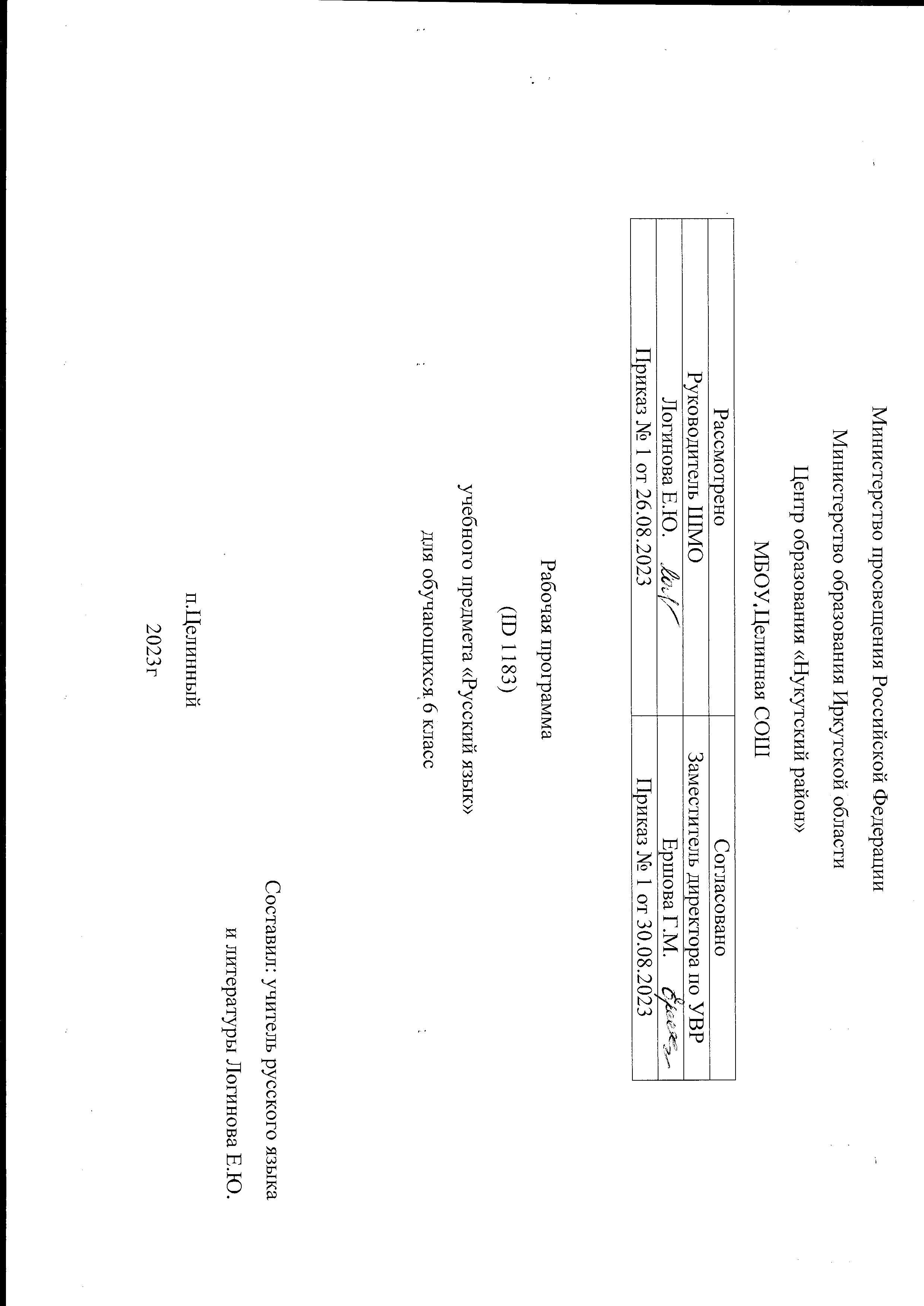 ПОЯСНИТЕЛЬН​АЯ ЗАПИСКАПрограмма по русскому языку на уровне основного общего образования подготовлена на основе ФГОС ООО, ФОП ООО, Концепции преподавания русского языка и литературы в Российской Федерации (утверждена распоряжением Правительства Российской Федерации от 9 апреля 2016 г № 637-р), федеральной рабочей программы воспитания МБОУ Целинная СОШ, с учётом распределённых по классам проверяемых требований к результатам освоения основной образовательной программы основного общего образования. Пояснительная записка отражает общие цели и задачи изучения русского языка, место в структуре учебного плана, а также подходы к отбору содержания и определению планируемых результатов.Содержание обучения раскрывает содержательные линии, которые предлагаются для обязательного изучения в каждом классе на уровне основного общего образования. Планируемые результаты освоения программы по русскому языку включают личностные, метапредметные результаты за весь период обучения на уровне основного общего образования, а также предметные достижения обучающегося за каждый год обучения.​​ОБЩАЯ ХАРАКТЕРИСТИКА УЧЕБНОГО ПРЕДМЕТА «РУССКИЙ ЯЗЫК»Русский язык – государственный язык Российской Федерации, язык межнационального общения народов России, национальный язык русского народа. Как государственный язык и язык межнационального общения русский язык является средством коммуникации всех народов Российской Федерации, основой их социально-экономической, культурной и духовной консолидации.Высокая функциональная значимость русского языка и выполнение им функций государственного языка и языка межнационального общения важны для каждого жителя России, независимо от места его проживания и этнической принадлежности Знание русского языка и владение им в разных формах его существования и функциональных разновидностях, понимание его стилистических особенностей и выразительных возможностей, умение правильно и эффективно использовать русский язык в различных сферах и ситуациях общения определяют успешность социализации личности и возможности её самореализации в различных жизненно важных для человека областях.Русский язык, выполняя свои базовые функции общения и выражения мысли, обеспечивает межличностное и социальное взаимодействие людей, участвует в формировании сознания, самосознания и мировоззрения личности, является важнейшим средством хранения и передачи информации, культурных традиций, истории русского и других народов России.Обучение русскому языку направлено на совершенствование нравственной и коммуникативной культуры обучающегося, развитие его интеллектуальных и творческих способностей, мышления, памяти и воображения, навыков самостоятельной учебной деятельности, самообразования.Содержание по русскому языку ориентировано также на развитие функциональной грамотности как интегративного умения человека читать, понимать тексты, использовать информацию текстов разных форматов, оценивать её, размышлять о ней, чтобы достигать своих целей, расширять свои знания и возможности, участвовать в социальной жизни. ЦЕЛИ ИЗУЧЕНИЯ УЧЕБНОГО ПРЕДМЕТА «РУССКИЙ ЯЗЫК»Изучение русского языка направлено на достижение следующих целей: осознание и проявление общероссийской гражданственности, патриотизма, уважения к русскому языку как государственному языку Российской Федерации и языку межнационального общения; проявление сознательного отношения к языку как к общероссийской ценности, форме выражения и хранения духовного богатства русского и других народов России, как к средству общения и получения знаний в разных сферах ­человеческой деятельности; проявление уважения к общероссийской и русской культуре, к культуре и языкам всех народов Российской Федерации;овладение русским языком как инструментом личностного развития, инструментом формирования социальных взаимоотношений, инструментом преобразования мира;овладение знаниями о русском языке, его устройстве и закономерностях функционирования, о стилистических ресурсах русского языка; практическое овладение нормами русского литературного языка и речевого этикета; обогащение активного и потенциального словарного запаса и использование в собственной речевой практике разнообразных грамматических средств; совершенствование орфографической и пунктуационной грамотности; воспитание стремления к речевому самосовершенствованию; совершенствование речевой деятельности, коммуникативных умений, обеспечивающих эффективное взаимодействие с окружающими людьми в ситуациях формального и неформального межличностного и межкультурного общения; овладение русским языком как средством получения различной информации, в том числе знаний по разным учебным предметам; совершенствование мыслительной деятельности, развитие универсальных интеллектуальных умений сравнения, анализа, синтеза, абстрагирования, обобщения, классификации, установления определённых закономерностей и правил, конкретизации в процессе изучения русского языка;развитие функциональной грамотности в части формирования умений осуществлять информационный поиск, извлекать и преобразовывать необходимую информацию, интерпретировать, понимать и использовать тексты разных форматов (сплошной, несплошной текст, инфографика и другие); осваивать стратегии и тактик информационно-смысловой переработки текста, способы понимания текста, его назначения, общего смысла, коммуникативного намерения автора; логической структуры, роли языковых средств.МЕСТО УЧЕБНОГО ПРЕДМЕТА «РУССКИЙ ЯЗЫК» В УЧЕБНОМ ПЛАНЕВ соответствии с ФГОС ООО учебный предмет «Русский язык» входит в предметную область «Русский язык и литература» и является обязательным для изучения. Общее число часов, отведенных на изучение русского языка, составляет 714 часов: в 5 классе – 170 часов (5 часов в неделю), в 6 классе – 204 часа (6 часов в неделю), в 7 классе – 136 часов (4 часа в неделю), в 8 классе – 102 часа (3 часа в неделю), в 9 классе – 102 часа (3 часа в неделю).Содержание     учебного предмета         6 КЛАССОбщие сведения о языкеРусский язык – государственный язык Российской Федерации и язык межнационального общения.Понятие о литературном языке.Язык и речьМонолог-описание, монолог-повествование, монолог-рассуждение; сообщение на лингвистическую тему.Виды диалога: побуждение к действию, обмен мнениями.ТекстСмысловой анализ текста: его композиционных особенностей, микротем и абзацев, способов и средств связи предложений в тексте; использование языковых средств выразительности (в рамках изученного).Информационная переработка текста. План текста (простой, сложный; назывной, вопросный); главная и второстепенная ­информация текста; пересказ текста.Описание как тип речи.Описание внешности человека.Описание помещения.Описание природы.Описание местности.Описание действий.Функциональные разновидности языкаОфициально-деловой стиль. Заявление. Расписка. Научный стиль. Словарная статья. Научное сообщение.СИСТЕМА ЯЗЫКАЛексикология. Культура речиЛексика русского языка с точки зрения её происхождения: исконно русские и заимствованные слова.Лексика русского языка с точки зрения принадлежности к активному и пассивному запасу: неологизмы, устаревшие слова (историзмы и архаизмы).Лексика русского языка с точки зрения сферы употребления: общеупотребительная лексика и лексика ограниченного употребления (диалектизмы, термины, профессионализмы, жарго­низмы).Стилистические пласты лексики: стилистически нейтральная, высокая и сниженная лексика.Лексический анализ слов.Фразеологизмы. Их признаки и значение.Употребление лексических средств в соответствии с ситуацией общения.Оценка своей и чужой речи с точки зрения точного, уместного и выразительного словоупотребления.Эпитеты, метафоры, олицетворения.Лексические словари.Словообразование. Культура речи. ОрфографияФормообразующие и словообразующие морфемы.Производящая основа.Основные способы образования слов в русском языке (приставочный, суффиксальный, приставочно-суффиксальный, бессуффиксный, сложение, переход из одной части речи в другую).Понятие об этимологии (общее представление).Морфемный и словообразовательный анализ слов.Правописание сложных и сложносокращённых слов.Правописание корня -кас- – -кос- с чередованием а // о, гласных в приставках пре- и при-.Орфографический анализ слов (в рамках изученного).Морфология. Культура речи. ОрфографияИмя существительноеОсобенности словообразования.Нормы произношения имён существительных, нормы постановки ударения (в рамках изученного).Нормы словоизменения имён существительных.Морфологический анализ имён существительных.Правила слитного и дефисного написания пол- и полу- со словами.Орфографический анализ имён существительных (в рамках изученного).Имя прилагательноеКачественные, относительные и притяжательные имена прилагательные.Степени сравнения качественных имён прилагательных.Словообразование имён прилагательных.Морфологический анализ имён прилагательных.Правописание н и нн в именах прилагательных.Правописание суффиксов -к- и -ск- имён прилагательных.Правописание сложных имён прилагательных.Нормы произношения имён прилагательных, нормы ударения (в рамках изученного).Орфографический анализ имени прилагательного (в рамках изученного).Имя числительноеОбщее грамматическое значение имени числительного. Синтаксические функции имён числительных.Разряды имён числительных по значению: количественные (целые, дробные, собирательные), порядковые числительные.Разряды имён числительных по строению: простые, сложные, составные числительные.Словообразование имён числительных.Склонение количественных и порядковых имён числительных.Правильное образование форм имён числительных.Правильное употребление собирательных имён числительных.Морфологический анализ имён числительных.Правила правописания имён числительных: написание ь в именах числительных; написание двойных согласных; слитное, раздельное, дефисное написание числительных; правила правописания окончаний числительных.Орфографический анализ имён числительных (в рамках изученного).МестоимениеОбщее грамматическое значение местоимения. Синтаксические функции местоимений.Разряды местоимений: личные, возвратное, вопросительные, относительные, указательные, притяжательные, неопределённые, отрицательные, определительные.Склонение местоимений.Словообразование местоимений.Морфологический анализ местоимений.Употребление местоимений в соответствии с требованиями русского речевого этикета, в том числе местоимения 3-го лица в соответствии со смыслом предшествующего текста (устранение двусмысленности, неточности); притяжательные и указательные местоимения как средства связи предложений в тексте.Правила правописания местоимений: правописание место­имений с не и ни; слитное, раздельное и дефисное написание местоимений.Орфографический анализ местоимений (в рамках изученного).ГлаголПереходные и непереходные глаголы.Разноспрягаемые глаголы.Безличные глаголы. Использование личных глаголов в безличном значении.Изъявительное, условное и повелительное наклонения глагола.Нормы ударения в глагольных формах (в рамках изученного).Нормы словоизменения глаголов.Видо-временная соотнесённость глагольных форм в тексте.Морфологический анализ глаголов.Использование ь как показателя грамматической формы в повелительном наклонении глагола.Орфографический анализ глаголов (в рамках изученного).ПРЕДМЕТНЫЕ РЕЗУЛЬТАТЫ6 КЛАССОбщие сведения о языкеХарактеризовать функции русского языка как государственного языка Российской Федерации и языка межнационального общения, приводить примеры использования русского языка как государственного языка Российской Федерации и как языка межнационального общения (в рамках изученного).Иметь представление о русском литературном языке.Язык и речьСоздавать устные монологические высказывания объёмом не менее 6 предложений на основе жизненных наблюдений, чтения научно-учебной, художественной и научно-популярной литературы (монолог-описание, монолог-повествование, монолог-рассуждение); выступать с сообщением на лингвистическую тему.Участвовать в диалоге (побуждение к действию, обмен мнениями) объёмом не менее 4 реплик.Владеть различными видами аудирования: выборочным, ознакомительным, детальным – научно-учебных и художественных текстов различных функционально-смысловых типов речи.Владеть различными видами чтения: просмотровым, ознакомительным, изучающим, поисковым.Устно пересказывать прочитанный или прослушанный текст объёмом не менее 110 слов.Понимать содержание прослушанных и прочитанных научно-учебных и художественных текстов различных функционально-смысловых типов речи объёмом не менее 180 слов: устно и письменно формулировать тему и главную мысль текста, вопросы по содержанию текста и отвечать на них; подробно и сжато передавать в устной и письменной форме содержание прочитанных научно-учебных и художественных текстов различных функционально-смысловых типов речи (для подробного изложения объём исходного текста должен составлять не менее 160 слов; для сжатого изложения – не менее 165 слов).Осуществлять выбор лексических средств в соответствии с речевой ситуацией; пользоваться словарями иностранных слов, устаревших слов; оценивать свою и чужую речь с точки зрения точного, уместного и выразительного словоупотребления; использовать толковые словари.Соблюдать в устной речи и на письме нормы современного русского литературного языка, в том числе во время списывания текста объёмом 100–110 слов; словарного диктанта объёмом 20–25 слов; диктанта на основе связного текста объёмом 100–110 слов, составленного с учётом ранее изученных правил правописания (в том числе содержащего изученные в течение второго года обучения орфограммы, пунктограммы и слова с непроверяемыми написаниями); соблюдать в устной речи и на письме правила речевого этикета.ТекстАнализировать текст с точки зрения его соответствия основным признакам; с точки зрения его принадлежности к функ­ционально-смысловому типу речи.Характеризовать тексты различных функционально-смысловых типов речи; характеризовать особенности описания как типа речи (описание внешности человека, помещения, природы, местности, действий).Выявлять средства связи предложений в тексте, в том числе притяжательные и указательные местоимения, видо-временную соотнесённость глагольных форм.Применять знания о функционально-смысловых типах речи при выполнении анализа различных видов и в речевой практике; использовать знание основных признаков текста в практике создания собственного текста.Проводить смысловой анализ текста, его композиционных особенностей, определять количество микротем и абзацев.Создавать тексты различных функционально-смысловых типов речи (повествование, описание внешности человека, помещения, природы, местности, действий) с опорой на жизненный и читательский опыт; произведение искусства (в том числе сочинения-миниатюры объёмом 5 и более предложений; классные сочинения объёмом не менее 100 слов с учётом функциональной разновидности и жанра сочинения, характера темы).Владеть умениями информационной переработки текста: составлять план прочитанного текста (простой, сложный; назывной, вопросный) с целью дальнейшего воспроизведения содержания текста в устной и письменной форме; выделять главную и второстепенную информацию в прослушанном и прочитанном тексте; извлекать информацию из различных источников, в том числе из лингвистических словарей и справочной литературы, и использовать её в учебной деятельности.Представлять сообщение на заданную тему в виде презентации.Представлять содержание прослушанного или прочитанного научно-учебного текста в виде таблицы, схемы; представлять содержание таблицы, схемы в виде текста.Редактировать собственные тексты с опорой на знание норм современного русского литературного языка.Функциональные разновидности языкаХарактеризовать особенности официально-делового стиля речи, научного стиля речи; перечислять требования к составлению словарной статьи и научного сообщения; анализировать тексты разных функциональных разновидностей языка и жанров (рассказ; заявление, расписка; словарная статья, научное сообщение).Применять знания об официально-деловом и научном стиле при выполнении языкового анализа различных видов и в речевой практике.СИСТЕМА ЯЗЫКАЛексикология. Культура речиРазличать слова с точки зрения их происхождения: исконно русские и заимствованные слова; различать слова с точки зрения их принадлежности к активному или пассивному запасу: неологизмы, устаревшие слова (историзмы и архаизмы); различать слова с точки зрения сферы их употребления: общеупотребительные слова и слова ограниченной сферы употребления (диалектизмы, термины, профессионализмы, жаргонизмы); определять стилистическую окраску слова. Проводить лексический анализ слов.Распознавать эпитеты, метафоры, олицетворения; понимать их основное коммуникативное назначение в художественном тексте и использовать в речи с целью повышения её богатства и выразительности.Распознавать в тексте фразеологизмы, уметь определять их значения; характеризовать ситуацию употреб­ления фра­зеологизма.Осуществлять выбор лексических средств в соответствии с речевой ситуацией; пользоваться словарями иностранных слов, устаревших слов; оценивать свою и чужую речь с точки зрения точного, уместного и выразительного словоупотребления; использовать толковые словари.Словообразование. Культура речи. ОрфографияРаспознавать формообразующие и словообразующие морфемы в слове; выделять производящую основу.Определять способы словообразования (приставочный, суффиксальный, приставочно-суффиксальный, бессуффиксный, сложение, переход из одной части речи в другую); проводить морфемный и словообразовательный анализ слов; применять знания по морфемике и словообразованию при выполнении языкового анализа различных видов.Соблюдать нормы словообразования имён прилагательных. Распознавать изученные орфограммы; проводить орфографический анализ слов; применять знания по орфографии в практике правописания.Соблюдать правила правописания сложных и сложносокращённых слов; правила правописания корня -кас- – -кос- с чередованием а // о, гласных в приставках пре- и при-.Морфология. Культура речи. ОрфографияХарактеризовать особенности словообразования имён существительных.Соблюдать правила слитного и дефисного написания пол- и полу- со словами.Соблюдать нормы произношения, постановки ударения (в рамках изученного), словоизменения имён существительных.Различать качественные, относительные и притяжательные имена прилагательные, степени сравнения качественных имён прилагательных.Соблюдать нормы словообразования имён прилагательных; нормы произношения имён прилагательных, нормы ударения (в рамках изученного); соблюдать правила правописания н и нн в именах прилагательных, суффиксов -к- и -ск- имён прилагательных, сложных имён прилагательных.Распознавать числительные; определять общее грамматическое значение имени числительного; различать разряды имён числительных по значению, по строению.Уметь склонять числительные и характеризовать особенности склонения, словообразования и синтаксических функций числительных; характеризовать роль имён числительных в речи.Правильно употреблять собирательные имена числительные; соблюдать правила правописания имён числительных, в том числе написание ь в именах числительных; написание двойных согласных; слитное, раздельное, дефисное написание числительных; правила правописания окончаний числительных.Распознавать местоимения; определять общее грамматическое значение; различать разряды местоимений; уметь склонять местоимения; характеризовать особенности их склонения, словообразования, синтаксических функций, роли в речи.Правильно употреблять местоимения в соответствии с требованиями русского речевого этикета, в том числе местоимения 3-го лица в соответствии со смыслом предшествующего текста (устранение двусмысленности, неточности); соблюдать правила правописания местоимений с не и ни, слитного, раздельного и дефисного написания местоимений.Распознавать переходные и непереходные глаголы; разноспрягаемые глаголы; определять наклонение глагола, значение глаголов в изъявительном, условном и повелительном наклонении; различать безличные и личные глаголы; использовать личные глаголы в безличном значении.Соблюдать правила правописания ь в формах глагола повелительного наклонения.Проводить морфологический анализ имён прилагательных, имён числительных, местоимений, глаголов; применять знания по морфологии при выполнении языкового анализа различных видов и в речевой практике.Проводить фонетический анализ слов; использовать знания по фонетике и графике в практике произношения и правописания слов.Распознавать изученные орфограммы; проводить орфографический анализ слов; применять знания по орфографии в практике правописания.Проводить синтаксический анализ словосочетаний, синтаксический и пунктуационный анализ предложений (в рамках изученного), применять знания по синтаксису и пунктуации при выполнении языкового анализа различных видов и в речевой практике.  Тематическое планирование 6 классПоурочное планирование 6 классКЛАССКЛАССУЧЕБНО-МЕТОДИЧЕСКОЕ ОБЕСПЕЧЕНИЕ ОБРАЗОВАТЕЛЬНОГО ПРОЦЕССАОБЯЗАТЕЛЬНЫЕ УЧЕБНЫЕ МАТЕРИАЛЫ ДЛЯ УЧЕНИКАРусский язык (в 2 частях), 5 класс/ Ладыженская Т.А., Баранов М.Т., Тростенцова Л.А. и другие, Акционерное общество «Издательство«Просвещение»Русский язык (в 2 частях), 6 класс/ Баранов М.Т., Ладыженская Т.А., Тростенцова Л.А. и другие, Акционерное общество «Издательство«Просвещение»Русский язык (в 2 частях), 7 класс/ Баранов М.Т., Ладыженская Т.А., Тростенцова Л.А. и другие, Акционерное общество «Издательство«Просвещение»Русский язык, 8 класс/ Баранов М.Т., Ладыженская Т.А., Тростенцова Л.А. и другие,  и другие, Акционерное общество «Издательство «Просвещение»Русский язык, 9 класс/ Баранов М.Т., Ладыженская Т.А., Тростенцова Л.А. и другие,  . и другие, Акционерное общество «Издательство «Просвещение»МЕТОДИЧЕСКИЕ МАТЕРИАЛЫ ДЛЯ УЧИТЕЛЯБондаренко М.А. Методические рекомендации и поурочные разработки. 6 класс. Учебное пособие для образовательных организаций. – М.: Просвещение.Егорова Н.В. Поурочные разработки по русскому языку. 6 класс. – М.ЦИФРОВЫЕ ОБРАЗОВАТЕЛЬНЫЕ РЕСУРСЫ И РЕСУРСЫ СЕТИ ИНТЕРНЕТhttps://resh.edu.ru/uchi.ruinfourok.ruметодические рекомендации РФ№ п/пНаименование разделов и тем программыКоличество часовКоличество часовКоличество часовЭлектронные (цифровые) образовательные ресурсы№ п/пНаименование разделов и тем программыВсегоКонтрольные работыПрактические работыЭлектронные (цифровые) образовательные ресурсыРаздел 1. Общие сведения о языкеРаздел 1. Общие сведения о языкеРаздел 1. Общие сведения о языкеРаздел 1. Общие сведения о языкеРаздел 1. Общие сведения о языкеРаздел 1. Общие сведения о языке1.1Основные функции русского языка200Библиотека ЦОКhttps://m.edsoo.ru/7f4144521.2Литературный язык100Библиотека ЦОКhttps://m.edsoo.ru/7f414452Итого по разделуИтого по разделу3Раздел 2. Язык и речьРаздел 2. Язык и речьРаздел 2. Язык и речьРаздел 2. Язык и речьРаздел 2. Язык и речьРаздел 2. Язык и речь2.1Виды речи. Монолог и диалог. Их разновидности601Библиотека ЦОКhttps://m.edsoo.ru/7f414452Итого по разделуИтого по разделу6Раздел 3. ТекстРаздел 3. ТекстРаздел 3. ТекстРаздел 3. ТекстРаздел 3. ТекстРаздел 3. Текст3.1Информационная переработка текста601Библиотека ЦОКhttps://m.edsoo.ru/7f4144523.2Функционально-смысловые типы речи401Библиотека ЦОКhttps://m.edsoo.ru/7f4144523.3Виды описания. Смысловой анализ текста300Библиотека ЦОКhttps://m.edsoo.ru/7f414452Итого по разделуИтого по разделу13Раздел 4. Функциональные разновидности языкаРаздел 4. Функциональные разновидности языкаРаздел 4. Функциональные разновидности языкаРаздел 4. Функциональные разновидности языкаРаздел 4. Функциональные разновидности языкаРаздел 4. Функциональные разновидности языка4.1Официально деловой и научный стиль. Жанры1101Библиотека ЦОКhttps://m.edsoo.ru/7f414452Итого по разделуИтого по разделу11Раздел 5. Лексикология. Культура речиРаздел 5. Лексикология. Культура речиРаздел 5. Лексикология. Культура речиРаздел 5. Лексикология. Культура речиРаздел 5. Лексикология. Культура речиРаздел 5. Лексикология. Культура речи5.1Группы лексики по происхождению.Активный и пассивный запас лексики200Библиотека ЦОКhttps://m.edsoo.ru/7f4144525.2Лексика с точки зрения сферы употребления1701Библиотека ЦОКhttps://m.edsoo.ru/7f4144525.3Лексика русского языка с точки зрения ее происхождения300Библиотека ЦОКhttps://m.edsoo.ru/7f414452Итого по разделуИтого по разделу22Раздел 6. Словообразование. Культура речи. ОрфографияРаздел 6. Словообразование. Культура речи. ОрфографияРаздел 6. Словообразование. Культура речи. ОрфографияРаздел 6. Словообразование. Культура речи. ОрфографияРаздел 6. Словообразование. Культура речи. ОрфографияРаздел 6. Словообразование. Культура речи. Орфография6.1Морфемика и словообразование как разделы лингвистики100Библиотека ЦОКhttps://m.edsoo.ru/7f4144526.2Виды морфем.Основные способы образования слов в русском языке. Правописание сложных исложносокращённых слов600Библиотека ЦОКhttps://m.edsoo.ru/7f4144526.3Орфографический анализ501Библиотека ЦОКhttps://m.edsoo.ru/7f4144526.4Понятие об этимологии100Библиотека ЦОКhttps://m.edsoo.ru/7f4144526.5Морфемный и словообразовательный анализ301Библиотека ЦОКсловhttps://m.edsoo.ru/7f414452Итого по разделуИтого по разделу16Раздел 7. Морфология. Культура речи. ОрфографияРаздел 7. Морфология. Культура речи. ОрфографияРаздел 7. Морфология. Культура речи. ОрфографияРаздел 7. Морфология. Культура речи. ОрфографияРаздел 7. Морфология. Культура речи. ОрфографияРаздел 7. Морфология. Культура речи. Орфография7.1Части речи в русском языке200Библиотека ЦОКhttps://m.edsoo.ru/7f4144527.2Имя существительное1101Библиотека ЦОКhttps://m.edsoo.ru/7f4144527.3Имя прилагательное1804Библиотека ЦОКhttps://m.edsoo.ru/7f4144527.4Имя числительное2103Библиотека ЦОКhttps://m.edsoo.ru/7f4144527.5Местоименение2002Библиотека ЦОКhttps://m.edsoo.ru/7f4144527.6Глагол34013Библиотека ЦОКhttps://m.edsoo.ru/7f414452Итого по разделуИтого по разделу106Повторение пройденного материалаПовторение пройденного материала1300Библиотека ЦОКhttps://m.edsoo.ru/7f414452Итоговый контроль (сочинения, изложения, контрольные и проверочные работы, диктанты)Итоговый контроль (сочинения, изложения, контрольные и проверочные работы, диктанты)14140Библиотека ЦОКhttps://m.edsoo.ru/7f414452ОБЩЕЕ КОЛИЧЕСТВО ЧАСОВ ПО ПРОГРАММЕОБЩЕЕ КОЛИЧЕСТВО ЧАСОВ ПО ПРОГРАММЕ2041430№ п/п№ п/пТема урокаТема урокаКоличество часовКоличество часовКоличество часовКоличество часовКоличество часовКоличество часовДатаизученияДатаизученияЭлектронные цифровые образовательные ресурсыЭлектронные цифровые образовательные ресурсы№ п/п№ п/пТема урокаТема урокаВсегоВсегоКонтрольные работыКонтрольные работыПрактические работыПрактические работыДатаизученияДатаизученияЭлектронные цифровые образовательные ресурсыЭлектронные цифровые образовательные ресурсы11Русский язык — государственный язык Российской ФедерацииРусский язык — государственный язык Российской Федерации110000Библиотека ЦОКhttps://m.edsoo.ru/fa261734Библиотека ЦОКhttps://m.edsoo.ru/fa26173422Русский язык — язык межнационального общенияРусский язык — язык межнационального общения110000Библиотека ЦОКhttps://m.edsoo.ru/fa2618c4Библиотека ЦОКhttps://m.edsoo.ru/fa2618c433Понятие о литературном языкеПонятие о литературном языке110000Библиотека ЦОКhttps://m.edsoo.ru/fa2619f0Библиотека ЦОКhttps://m.edsoo.ru/fa2619f044Повторение. Смысловой, речеведческий, языковой анализ текста (повторение изученного в 5классе)Повторение. Смысловой, речеведческий, языковой анализ текста (повторение изученного в 5классе)110000Библиотека ЦОКhttps://m.edsoo.ru/fa261b12Библиотека ЦОКhttps://m.edsoo.ru/fa261b1255Повторение. Употребление ь и ъ (повторение изученного в 5 классе)Повторение. Употребление ь и ъ (повторение изученного в 5 классе)110000Библиотека ЦОКhttps://m.edsoo.ru/fa261c34Библиотека ЦОКhttps://m.edsoo.ru/fa261c3466Повторение. Правописаниекорней (повторение изученного в 5 классе)Повторение. Правописаниекорней (повторение изученного в 5 классе)110000Библиотека ЦОКhttps://m.edsoo.ru/fa261dc4Библиотека ЦОКhttps://m.edsoo.ru/fa261dc477Повторение. Правописание приставок (повторение изученного в 5 классе)Повторение. Правописание приставок (повторение изученного в 5 классе)110000Библиотека ЦОКhttps://m.edsoo.ru/fa261ef0Библиотека ЦОКhttps://m.edsoo.ru/fa261ef088Повторение. ПравописаниеПовторение. Правописание110000Библиотека ЦОКhttps://m.edsoo.ru/fa262030Библиотека ЦОКhttps://m.edsoo.ru/fa262030суффиксов (повторение изученного в 5 классе)суффиксов (повторение изученного в 5 классе)99Повторение. Слитное и раздельное написание не с глаголами, существительными и прилагательными (повторениеизученного в 5 классе)Повторение. Слитное и раздельное написание не с глаголами, существительными и прилагательными (повторениеизученного в 5 классе)110000Библиотека ЦОКhttps://m.edsoo.ru/fa26215cБиблиотека ЦОКhttps://m.edsoo.ru/fa26215c1010Диктант /контрольная работаДиктант /контрольная работа111100Библиотека ЦОКhttps://m.edsoo.ru/fa262288Библиотека ЦОКhttps://m.edsoo.ru/fa2622881111Виды речи. Монолог и диалог. Монолог-описаниеВиды речи. Монолог и диалог. Монолог-описание110000Библиотека ЦОКhttps://m.edsoo.ru/fa2623f0Библиотека ЦОКhttps://m.edsoo.ru/fa2623f01212Монолог-повествованиеМонолог-повествование110000Библиотека ЦОКhttps://m.edsoo.ru/fa26251cБиблиотека ЦОКhttps://m.edsoo.ru/fa26251c1313Монолог-рассуждениеМонолог-рассуждение110000Библиотека ЦОКhttps://m.edsoo.ru/fa26263eБиблиотека ЦОКhttps://m.edsoo.ru/fa26263e1414Сообщение на лингвистическую темуСообщение на лингвистическую тему110000Библиотека ЦОКhttps://m.edsoo.ru/fa2627a6Библиотека ЦОКhttps://m.edsoo.ru/fa2627a61515Виды диалога: побуждение к действию, обмен мнениямиВиды диалога: побуждение к действию, обмен мнениями110000Библиотека ЦОКhttps://m.edsoo.ru/fa262990Библиотека ЦОКhttps://m.edsoo.ru/fa2629901616Монолог и диалог. ПрактикумМонолог и диалог. Практикум1100111717Информационная переработка текстаИнформационная переработка текста110000Библиотека ЦОКhttps://m.edsoo.ru/fa262af8Библиотека ЦОКhttps://m.edsoo.ru/fa262af81818Информационная переработка текста. Главная и второстепенная информацияИнформационная переработка текста. Главная и второстепенная информация110000Библиотека ЦОКhttps://m.edsoo.ru/fa26341cБиблиотека ЦОКhttps://m.edsoo.ru/fa26341c1919Информационная переработкаИнформационная переработка110000текста. Способы сокращения текстатекста. Способы сокращения текста2020Простой и сложный план текстаПростой и сложный план текста110000Библиотека ЦОКhttps://m.edsoo.ru/fa263584Библиотека ЦОКhttps://m.edsoo.ru/fa2635842121Назывной и вопросный план текстаНазывной и вопросный план текста110000Библиотека ЦОКhttps://m.edsoo.ru/fa263868Библиотека ЦОКhttps://m.edsoo.ru/fa2638682222План текста. ПрактикумПлан текста. Практикум110011Библиотека ЦОКhttps://m.edsoo.ru/fa2639daБиблиотека ЦОКhttps://m.edsoo.ru/fa2639da2323Функционально-смысловые типы речи (повторение)Функционально-смысловые типы речи (повторение)1100002424Особенности функционально- смысловых типов речиОсобенности функционально- смысловых типов речи1100002525Описание признаков предметов и явлений окружающего мираОписание признаков предметов и явлений окружающего мира1100002626Особенности описания как типа речиОсобенности описания как типа речи110000Библиотека ЦОКhttps://m.edsoo.ru/fa264006Библиотека ЦОКhttps://m.edsoo.ru/fa2640062727Сочинение-описание (обучающее)Сочинение-описание (обучающее)110000Библиотека ЦОКhttps://m.edsoo.ru/fa263d22Библиотека ЦОКhttps://m.edsoo.ru/fa263d222828Особенности функционально- смысловых типов речи.ОбобщениеОсобенности функционально- смысловых типов речи.Обобщение1100002929Особенности функционально- смысловых типов речи.ПрактикумОсобенности функционально- смысловых типов речи.Практикум1100113030Официально-деловой стиль и его жанрыОфициально-деловой стиль и его жанры110000Библиотека ЦОКhttps://m.edsoo.ru/fa26506eБиблиотека ЦОКhttps://m.edsoo.ru/fa26506e3131Особенности официально- делового стиляОсобенности официально- делового стиля110000Библиотека ЦОКhttps://m.edsoo.ru/fa264f06Библиотека ЦОКhttps://m.edsoo.ru/fa264f063232Заявление, распискаЗаявление, расписка110000Библиотека ЦОКhttps://m.edsoo.ru/fa2651ccБиблиотека ЦОКhttps://m.edsoo.ru/fa2651cc3333Научный стиль и его жанрыНаучный стиль и его жанры110000Библиотека ЦОКhttps://m.edsoo.ru/fa26565eБиблиотека ЦОКhttps://m.edsoo.ru/fa26565e3434Особенности научного стиляОсобенности научного стиля110000Библиотека ЦОКhttps://m.edsoo.ru/fa26538eБиблиотека ЦОКhttps://m.edsoo.ru/fa26538e3535Научное сообщениеНаучное сообщение110000Библиотека ЦОКhttps://m.edsoo.ru/fa2657c6Библиотека ЦОКhttps://m.edsoo.ru/fa2657c63636Словарная статья. Требования к составлению словарной статьиСловарная статья. Требования к составлению словарной статьи110000Библиотека ЦОКhttps://m.edsoo.ru/fa26599cБиблиотека ЦОКhttps://m.edsoo.ru/fa26599c3737Повторение и обобщение по темам "Текст", "Функциональныеразновидности языка"Повторение и обобщение по темам "Текст", "Функциональныеразновидности языка"1100003838Повторение и обобщение потемам "Текст", "Функциональные разновидности языка". ПрактикумПовторение и обобщение потемам "Текст", "Функциональные разновидности языка". Практикум1100113939Составление вопросного плана к тексту изложенияСоставление вопросного плана к тексту изложения1100004040Изложение (обучающее)Изложение (обучающее)110000Библиотека ЦОКhttps://m.edsoo.ru/fa2679c2Библиотека ЦОКhttps://m.edsoo.ru/fa2679c24141Контрольная работа по темам "Текст", "Функциональные разновидности языка"Контрольная работа по темам "Текст", "Функциональные разновидности языка"1111004242Лексика русского языкаЛексика русского языка110000Библиотека ЦОКhttps://m.edsoo.ru/fa266108Библиотека ЦОКhttps://m.edsoo.ru/fa266108(повторение)(повторение)4343Лексика русского языка с точки зрения ее происхожденияЛексика русского языка с точки зрения ее происхождения110000Библиотека ЦОКhttps://m.edsoo.ru/fa2662f2Библиотека ЦОКhttps://m.edsoo.ru/fa2662f24444Лексические средства выразительностиЛексические средства выразительности1100004545Лексические средства выразительности. ЭпитетЛексические средства выразительности. Эпитет110000Библиотека ЦОКhttps://m.edsoo.ru/fa2682d2Библиотека ЦОКhttps://m.edsoo.ru/fa2682d24646МетафораМетафора110000Библиотека ЦОКhttps://m.edsoo.ru/fa268480Библиотека ЦОКhttps://m.edsoo.ru/fa2684804747Исконно русские словаИсконно русские слова110000Библиотека ЦОКhttps://m.edsoo.ru/fa266108Библиотека ЦОКhttps://m.edsoo.ru/fa2661084848Заимствованные словаЗаимствованные слова110000Библиотека ЦОКhttps://m.edsoo.ru/fa2662f2Библиотека ЦОКhttps://m.edsoo.ru/fa2662f24949Слова с полногласными и неполногласными сочетаниямиСлова с полногласными и неполногласными сочетаниями1100005050Лексика русского языка с точки зрения её активного и пассивного словоупотребления. Архаизмы,историзмы, неологизмыЛексика русского языка с точки зрения её активного и пассивного словоупотребления. Архаизмы,историзмы, неологизмы110000Библиотека ЦОКhttps://m.edsoo.ru/fa26645aБиблиотека ЦОКhttps://m.edsoo.ru/fa26645a5151Общеупотребительные слова. ДиалектизмыОбщеупотребительные слова. Диалектизмы110000Библиотека ЦОКhttps://m.edsoo.ru/fa2668c4Библиотека ЦОКhttps://m.edsoo.ru/fa2668c45252ПрофессионализмыПрофессионализмы110000Библиотека ЦОКhttps://m.edsoo.ru/fa2671e8Библиотека ЦОКhttps://m.edsoo.ru/fa2671e85353ЖаргонизмыЖаргонизмы110000Библиотека ЦОКhttps://m.edsoo.ru/fa2674d6Библиотека ЦОКhttps://m.edsoo.ru/fa2674d65454Стилистические пласты лексики:Стилистические пласты лексики:110000Библиотека ЦОКБиблиотека ЦОКстилистически нейтральная, высокая лексикастилистически нейтральная, высокая лексикаhttps://m.edsoo.ru/fa2676cahttps://m.edsoo.ru/fa2676ca5555Стилистические пласты лексики. Разговорная лексикаСтилистические пласты лексики. Разговорная лексика110000Библиотека ЦОКhttps://m.edsoo.ru/fa267850Библиотека ЦОКhttps://m.edsoo.ru/fa2678505656Лексический анализ словаЛексический анализ слова110000Библиотека ЦОКhttps://m.edsoo.ru/fa267b34Библиотека ЦОКhttps://m.edsoo.ru/fa267b345757Фразеологизмы. Их признаки и значениеФразеологизмы. Их признаки и значение110000Библиотека ЦОКhttps://m.edsoo.ru/fa267ca6Библиотека ЦОКhttps://m.edsoo.ru/fa267ca65858Фразеологизмы. Источники фразеологизмовФразеологизмы. Источники фразеологизмов1100005959Сочинение-описание природы и местностиСочинение-описание природы и местности111100Библиотека ЦОКhttps://m.edsoo.ru/fa26461eБиблиотека ЦОКhttps://m.edsoo.ru/fa26461e6060Фразеологизмы нейтральные и стилистически окрашенныеФразеологизмы нейтральные и стилистически окрашенные1100006161Фразеологизмы и их роль в текстеФразеологизмы и их роль в тексте1100006262Повторение темы "Лексикология. Культура речи"Повторение темы "Лексикология. Культура речи"1100006363Повторение темы "Лексикология. Культура речи". ПрактикумПовторение темы "Лексикология. Культура речи". Практикум1100116464Контрольная работа по теме "Лексикология. Культура речи"Контрольная работа по теме "Лексикология. Культура речи"111100Библиотека ЦОКhttps://m.edsoo.ru/fa2687c8Библиотека ЦОКhttps://m.edsoo.ru/fa2687c86565Работа над ошибками, анализ работыРабота над ошибками, анализ работы1100006666Морфемика и словообразование как разделы лингвистики (повторение)Морфемика и словообразование как разделы лингвистики (повторение)110000Библиотека ЦОКhttps://m.edsoo.ru/fa268944Библиотека ЦОКhttps://m.edsoo.ru/fa2689446767Основные способы образования слов в русском языкеОсновные способы образования слов в русском языке110000Библиотека ЦОКhttps://m.edsoo.ru/fa2695d8Библиотека ЦОКhttps://m.edsoo.ru/fa2695d86868Основные способы образования слов в русском языке. Виды морфемОсновные способы образования слов в русском языке. Виды морфем110000Библиотека ЦОКhttps://m.edsoo.ru/fa26984eБиблиотека ЦОКhttps://m.edsoo.ru/fa26984e6969Основные способы образования слов в русском языке. Сложные и сложносокращённые словаОсновные способы образования слов в русском языке. Сложные и сложносокращённые слова110000Библиотека ЦОКhttps://m.edsoo.ru/fa269a38Библиотека ЦОКhttps://m.edsoo.ru/fa269a387070Основные способы образования слов в русском языке. Сложные и сложносокращённые слова.Правописание сложных исложносокращённых словОсновные способы образования слов в русском языке. Сложные и сложносокращённые слова.Правописание сложных исложносокращённых слов110000Библиотека ЦОКhttps://m.edsoo.ru/fa269d1cБиблиотека ЦОКhttps://m.edsoo.ru/fa269d1c7171Орфографический анализ сложных и сложносокращённых словОрфографический анализ сложных и сложносокращённых слов110000Библиотека ЦОКhttps://m.edsoo.ru/fa26a03cБиблиотека ЦОКhttps://m.edsoo.ru/fa26a03c7272Понятие об этимологииПонятие об этимологии1100007373Морфемный и словообразовательный анализ словМорфемный и словообразовательный анализ слов110000Библиотека ЦОКhttps://m.edsoo.ru/fa26a320Библиотека ЦОКhttps://m.edsoo.ru/fa26a3207474Морфемный и словообразовательный анализ слов. ПрактикумМорфемный и словообразовательный анализ слов. Практикум1100007575Правописание корня -кас- — -кос- с чередованием а//оПравописание корня -кас- — -кос- с чередованием а//о110000Библиотека ЦОКhttps://m.edsoo.ru/fa26a4e2Библиотека ЦОКhttps://m.edsoo.ru/fa26a4e27676Правописание корня -кас- — -кос-Правописание корня -кас- — -кос-110000с чередованием а//о. Практикумс чередованием а//о. Практикум7777Правописание приставок ПРЕ/ПРИПравописание приставок ПРЕ/ПРИ1100007878Правописание приставок ПРЕ/ПРИ. ПрактикумПравописание приставок ПРЕ/ПРИ. Практикум1100117979Систематизация и обобщение по теме "Словообразование.Культура речи. Орфография"Систематизация и обобщение по теме "Словообразование.Культура речи. Орфография"1100008080Систематизация и обобщение по теме "Словообразование.Культура речи. Орфография".ПрактикумСистематизация и обобщение по теме "Словообразование.Культура речи. Орфография".Практикум1100118181Контрольная работа по теме "Словообразование. Культура речи. Орфография"Контрольная работа по теме "Словообразование. Культура речи. Орфография"111100Библиотека ЦОКhttps://m.edsoo.ru/fa26a9baБиблиотека ЦОКhttps://m.edsoo.ru/fa26a9ba8282Работа над ошибками, анализ работыРабота над ошибками, анализ работы1100008383Морфология как раздел лингвистики. Части речи врусском языкеМорфология как раздел лингвистики. Части речи врусском языке110000Библиотека ЦОКhttps://m.edsoo.ru/fa26ac4eБиблиотека ЦОКhttps://m.edsoo.ru/fa26ac4e8484Части речи в русском языке. Части речи и члены предложенияЧасти речи в русском языке. Части речи и члены предложения1100008585Имя существительное как частьречи (повторение изученного в 5 классе)Имя существительное как частьречи (повторение изученного в 5 классе)110000Библиотека ЦОКhttps://m.edsoo.ru/fa26addeБиблиотека ЦОКhttps://m.edsoo.ru/fa26adde8686Имя существительное как частьИмя существительное как часть110000речиречи8787Особенности словообразования имен существительныхОсобенности словообразования имен существительных110000Библиотека ЦОКhttps://m.edsoo.ru/fa26af46Библиотека ЦОКhttps://m.edsoo.ru/fa26af468888Нормы словоизменения имен существительных в именительном падеже множественного числаНормы словоизменения имен существительных в именительном падеже множественного числа110000Библиотека ЦОКhttps://m.edsoo.ru/fa26b284Библиотека ЦОКhttps://m.edsoo.ru/fa26b2848989Нормы словоизменения именсуществительных в родительном падеже множественного числаНормы словоизменения именсуществительных в родительном падеже множественного числа110000Библиотека ЦОКhttps://m.edsoo.ru/fa26b3f6Библиотека ЦОКhttps://m.edsoo.ru/fa26b3f69090Нормы словоизменения сложных имен существительных с первой частью пол-Нормы словоизменения сложных имен существительных с первой частью пол-110000Библиотека ЦОКhttps://m.edsoo.ru/fa26b568Библиотека ЦОКhttps://m.edsoo.ru/fa26b5689191Правила слитного и дефисного написания пол- и полу- со словамиПравила слитного и дефисного написания пол- и полу- со словами110000Библиотека ЦОКhttps://m.edsoo.ru/fa26ba04Библиотека ЦОКhttps://m.edsoo.ru/fa26ba049292Описание помещения (интерьера). Сбор материалаОписание помещения (интерьера). Сбор материала110000Библиотека ЦОКhttps://m.edsoo.ru/fa26416eБиблиотека ЦОКhttps://m.edsoo.ru/fa26416e9393Практикум. Описание помещение (интерьера)Практикум. Описание помещение (интерьера)1100119494Повторение темы "Имя существительное"Повторение темы "Имя существительное"1100009595Контрольная работа по теме "Имя существительное"Контрольная работа по теме "Имя существительное"111100Библиотека ЦОКhttps://m.edsoo.ru/fa26bb80Библиотека ЦОКhttps://m.edsoo.ru/fa26bb809696Работа над ошибками, анализ работыРабота над ошибками, анализ работы1100009797Имя прилагательное как частьИмя прилагательное как часть110000Библиотека ЦОКБиблиотека ЦОКречи (повторение изученного в 5 классе)речи (повторение изученного в 5 классе)https://m.edsoo.ru/fa26bf2chttps://m.edsoo.ru/fa26bf2c9898Имя прилагательное как часть речиИмя прилагательное как часть речи1100009999Разряды имён прилагательных по значениюРазряды имён прилагательных по значению110000100100Разряды имён прилагательных позначению. Качественные прилагательныеРазряды имён прилагательных позначению. Качественные прилагательные110000Библиотека ЦОКhttps://m.edsoo.ru/fa26c0b2Библиотека ЦОКhttps://m.edsoo.ru/fa26c0b2101101Разряды имён прилагательных по значению. Относительные прилагательныеРазряды имён прилагательных по значению. Относительные прилагательные110000Библиотека ЦОКhttps://m.edsoo.ru/fa26c2e2Библиотека ЦОКhttps://m.edsoo.ru/fa26c2e2102102Разряды имён прилагательных по значению. Притяжательные прилагательныеРазряды имён прилагательных по значению. Притяжательные прилагательные110000Библиотека ЦОКhttps://m.edsoo.ru/fa26c4eaБиблиотека ЦОКhttps://m.edsoo.ru/fa26c4ea103103Степени сравнения качественных имен прилагательных.Сравнительная степень сравнения качественных именприлагательныхСтепени сравнения качественных имен прилагательных.Сравнительная степень сравнения качественных именприлагательных110000Библиотека ЦОКhttps://m.edsoo.ru/fa26c68eБиблиотека ЦОКhttps://m.edsoo.ru/fa26c68e104104Превосходная степень сравнения качественных имен прилагательныхПревосходная степень сравнения качественных имен прилагательных110000Библиотека ЦОКhttps://m.edsoo.ru/fa26c83cБиблиотека ЦОКhttps://m.edsoo.ru/fa26c83c105105Сжатое изложение. Смысловой анализ текстаСжатое изложение. Смысловой анализ текста110000106106Изложение подробное/сжатоеИзложение подробное/сжатое111100107107Морфологический анализ имен прилагательныхМорфологический анализ имен прилагательных110000Библиотека ЦОКhttps://m.edsoo.ru/fa26cb7aБиблиотека ЦОКhttps://m.edsoo.ru/fa26cb7a108108Правописание н и нн в именах прилагательныхПравописание н и нн в именах прилагательных110000Библиотека ЦОКhttps://m.edsoo.ru/fa26cce2Библиотека ЦОКhttps://m.edsoo.ru/fa26cce2109109Правописание н и нн в именах прилагательных (закрепление). ПрактикумПравописание н и нн в именах прилагательных (закрепление). Практикум110011Библиотека ЦОКhttps://m.edsoo.ru/fa26ce4aБиблиотека ЦОКhttps://m.edsoo.ru/fa26ce4a110110Правописание суффиксов -к- и - ск- имен прилагательныхПравописание суффиксов -к- и - ск- имен прилагательных110000Библиотека ЦОКhttps://m.edsoo.ru/fa26cfbcБиблиотека ЦОКhttps://m.edsoo.ru/fa26cfbc111111Правописание суффиксов -к- и - ск- имен прилагательных.ПрактикумПравописание суффиксов -к- и - ск- имен прилагательных.Практикум110011112112Словообразование имён прилагательных. Правописание сложных имен прилагательныхСловообразование имён прилагательных. Правописание сложных имен прилагательных110000Библиотека ЦОКhttps://m.edsoo.ru/fa26d1f6Библиотека ЦОКhttps://m.edsoo.ru/fa26d1f6113113Правописание сложных имен прилагательных (закрепление). ПрактикумПравописание сложных имен прилагательных (закрепление). Практикум110011Библиотека ЦОКhttps://m.edsoo.ru/fa26d336Библиотека ЦОКhttps://m.edsoo.ru/fa26d336114114Сочинение-описание внешности человекаСочинение-описание внешности человека111100115115Обобщение изученного по теме«Имя прилагательное». ПрактикумОбобщение изученного по теме«Имя прилагательное». Практикум110011Библиотека ЦОКhttps://m.edsoo.ru/fa26d5e8Библиотека ЦОКhttps://m.edsoo.ru/fa26d5e8116116Контрольная работа по теме "Имя прилагательное"Контрольная работа по теме "Имя прилагательное"111100Библиотека ЦОКhttps://m.edsoo.ru/fa26d70aБиблиотека ЦОКhttps://m.edsoo.ru/fa26d70a117117Работа над ошибками, анализРабота над ошибками, анализ110000работыработы118118Имя числительное как часть речи. Общее грамматическое значение имени числительногоИмя числительное как часть речи. Общее грамматическое значение имени числительного110000Библиотека ЦОКhttps://m.edsoo.ru/fa26d854Библиотека ЦОКhttps://m.edsoo.ru/fa26d854119119Синтаксические функции имен числительныхСинтаксические функции имен числительных110000Библиотека ЦОКhttps://m.edsoo.ru/fa26d994Библиотека ЦОКhttps://m.edsoo.ru/fa26d994120120Разряды имен числительных построению: простые, сложные, составныеРазряды имен числительных построению: простые, сложные, составные110000121121Разряды имен числительных по строению: простые, сложные, составные. ПрактикумРазряды имен числительных по строению: простые, сложные, составные. Практикум110011122122Разряды имен числительных по значению. Количественные числительныеРазряды имен числительных по значению. Количественные числительные110000Библиотека ЦОКhttps://m.edsoo.ru/fa26dac0Библиотека ЦОКhttps://m.edsoo.ru/fa26dac0123123Разряды имен числительных по значению. Порядковые числительныеРазряды имен числительных по значению. Порядковые числительные110000Библиотека ЦОКhttps://m.edsoo.ru/fa26dd40Библиотека ЦОКhttps://m.edsoo.ru/fa26dd40124124Склонение количественных имен числительныхСклонение количественных имен числительных110000Библиотека ЦОКhttps://m.edsoo.ru/fa26dfa2Библиотека ЦОКhttps://m.edsoo.ru/fa26dfa2125125Склонение порядковых имен числительныхСклонение порядковых имен числительных110000Библиотека ЦОКhttps://m.edsoo.ru/fa26e0ceБиблиотека ЦОКhttps://m.edsoo.ru/fa26e0ce126126Склонение числительных. ПрактикумСклонение числительных. Практикум110011127127Разряды количественных числительных (целые, дробные,Разряды количественных числительных (целые, дробные,110000Библиотека ЦОКhttps://m.edsoo.ru/fa26e25eБиблиотека ЦОКhttps://m.edsoo.ru/fa26e25eсобирательные)собирательные)128128Дробные числительные, их склонение, правописаниеДробные числительные, их склонение, правописание110000Библиотека ЦОКhttps://m.edsoo.ru/fa26e4c0Библиотека ЦОКhttps://m.edsoo.ru/fa26e4c0129129Собирательные числительные, их склонениеСобирательные числительные, их склонение110000Библиотека ЦОКhttps://m.edsoo.ru/fa26e5f6Библиотека ЦОКhttps://m.edsoo.ru/fa26e5f6130130Нормы употребления собирательных числительныхНормы употребления собирательных числительных110000Библиотека ЦОКhttps://m.edsoo.ru/fa26e7eaБиблиотека ЦОКhttps://m.edsoo.ru/fa26e7ea131131Нормы словообразования имен числительныхНормы словообразования имен числительных110000Библиотека ЦОКhttps://m.edsoo.ru/fa26ea7eБиблиотека ЦОКhttps://m.edsoo.ru/fa26ea7e132132Синтаксическая роль имён числительныхСинтаксическая роль имён числительных110000Библиотека ЦОКhttps://m.edsoo.ru/fa26ebbeБиблиотека ЦОКhttps://m.edsoo.ru/fa26ebbe133133Синтаксическая роль имён числительных. ПрактикумСинтаксическая роль имён числительных. Практикум110011Библиотека ЦОКhttps://m.edsoo.ru/fa26eddaБиблиотека ЦОКhttps://m.edsoo.ru/fa26edda134134Морфологический анализ имен числительныхМорфологический анализ имен числительных110000Библиотека ЦОКhttps://m.edsoo.ru/fa26f03cБиблиотека ЦОКhttps://m.edsoo.ru/fa26f03c135135Орфографический анализ имен числительныхОрфографический анализ имен числительных110000Библиотека ЦОКhttps://m.edsoo.ru/fa26f65eБиблиотека ЦОКhttps://m.edsoo.ru/fa26f65e136136Обобщение изученного по теме«Имя числительное». ПрактикумОбобщение изученного по теме«Имя числительное». Практикум110000Библиотека ЦОКhttps://m.edsoo.ru/fa26f780Библиотека ЦОКhttps://m.edsoo.ru/fa26f780137137Проверочная работа по теме «Имя числительное»Проверочная работа по теме «Имя числительное»110000Библиотека ЦОКhttps://m.edsoo.ru/fa26f91aБиблиотека ЦОКhttps://m.edsoo.ru/fa26f91a138138Контрольная работа по теме "Имя числительное"Контрольная работа по теме "Имя числительное"111100139139Работа над ошибками, анализ работыРабота над ошибками, анализ работы110000140140Местоимение как часть речиМестоимение как часть речи110000Библиотека ЦОКБиблиотека ЦОКhttps://m.edsoo.ru/fa26fa46https://m.edsoo.ru/fa26fa46141141Разряды местоименийРазряды местоимений110000Библиотека ЦОКhttps://m.edsoo.ru/fa26fc94Библиотека ЦОКhttps://m.edsoo.ru/fa26fc94142142Личные местоименияЛичные местоимения110000143143Сжатое изложение. Смысловой анализСжатое изложение. Смысловой анализ110000144144Сжатое изложение (обучающее)Сжатое изложение (обучающее)110000145145Возвратное местоимение себяВозвратное местоимение себя110000Библиотека ЦОКhttps://m.edsoo.ru/fa26ff46Библиотека ЦОКhttps://m.edsoo.ru/fa26ff46146146Притяжательные местоименияПритяжательные местоимения110000Библиотека ЦОКhttps://m.edsoo.ru/fa270072Библиотека ЦОКhttps://m.edsoo.ru/fa270072147147Сочинение. Сбор материалаСочинение. Сбор материала110000148148Сочинение-описание картиныСочинение-описание картины111100149149Указательные местоименияУказательные местоимения110000Библиотека ЦОКhttps://m.edsoo.ru/fa27019eБиблиотека ЦОКhttps://m.edsoo.ru/fa27019e150150Определительные местоименияОпределительные местоимения110000Библиотека ЦОКhttps://m.edsoo.ru/fa27032eБиблиотека ЦОКhttps://m.edsoo.ru/fa27032e151151Вопросительно-относительные местоименияВопросительно-относительные местоимения110000Библиотека ЦОКhttps://m.edsoo.ru/fa270464Библиотека ЦОКhttps://m.edsoo.ru/fa270464152152Неопределенные местоименияНеопределенные местоимения110000Библиотека ЦОКhttps://m.edsoo.ru/fa27082eБиблиотека ЦОКhttps://m.edsoo.ru/fa27082e153153Отрицательные местоименияОтрицательные местоимения110000Библиотека ЦОКhttps://m.edsoo.ru/fa2709dcБиблиотека ЦОКhttps://m.edsoo.ru/fa2709dc154154Отрицательные местоимения. Устранение речевых ошибокОтрицательные местоимения. Устранение речевых ошибок110000Библиотека ЦОКhttps://m.edsoo.ru/fa270b44Библиотека ЦОКhttps://m.edsoo.ru/fa270b44155155Морфологический анализМорфологический анализ110000Библиотека ЦОКБиблиотека ЦОКместоименийместоименийhttps://m.edsoo.ru/fa270e1ehttps://m.edsoo.ru/fa270e1e156156Правила правописания местоимений: правописание местоимений с не и ни; слитное, раздельное и дефисное написаниеместоименийПравила правописания местоимений: правописание местоимений с не и ни; слитное, раздельное и дефисное написаниеместоимений110000157157Правила правописания местоимений: правописание местоимений с не и ни; слитное, раздельное и дефисное написаниеместоимений. ПрактикумПравила правописания местоимений: правописание местоимений с не и ни; слитное, раздельное и дефисное написаниеместоимений. Практикум110011158158Повторение по теме "Местоимение"Повторение по теме "Местоимение"110000159159Практикум по теме "Местоимение"Практикум по теме "Местоимение"110011Библиотека ЦОКhttps://m.edsoo.ru/fa270f86Библиотека ЦОКhttps://m.edsoo.ru/fa270f86160160Работа над ошибками, анализ работыРабота над ошибками, анализ работы110000161161Глагол как часть речи (обобщение изученного в 5 классе)Глагол как часть речи (обобщение изученного в 5 классе)110000Библиотека ЦОКhttps://m.edsoo.ru/fa271166Библиотека ЦОКhttps://m.edsoo.ru/fa271166162162Глагол как часть речи (обобщение изученного в 5 классе).ПрактикумГлагол как часть речи (обобщение изученного в 5 классе).Практикум110011Библиотека ЦОКhttps://m.edsoo.ru/fa2712ceБиблиотека ЦОКhttps://m.edsoo.ru/fa2712ce163163Словообразование глаголовСловообразование глаголов110000Библиотека ЦОКhttps://m.edsoo.ru/fa271436Библиотека ЦОКhttps://m.edsoo.ru/fa271436164164Сочинение. Сбор материалаСочинение. Сбор материала110000165165Сочинение на морально-Сочинение на морально-110000этическую тему (обучающее)этическую тему (обучающее)166166Переходные и непереходные глаголыПереходные и непереходные глаголы110000Библиотека ЦОКhttps://m.edsoo.ru/fa2715a8Библиотека ЦОКhttps://m.edsoo.ru/fa2715a8167167Переходные и непереходные глаголы. ПрактикумПереходные и непереходные глаголы. Практикум110011Библиотека ЦОКhttps://m.edsoo.ru/fa271774Библиотека ЦОКhttps://m.edsoo.ru/fa271774168168Разноспрягаемые глаголыРазноспрягаемые глаголы110000Библиотека ЦОКhttps://m.edsoo.ru/fa271d14Библиотека ЦОКhttps://m.edsoo.ru/fa271d14169169Разноспрягаемые глаголы (закрепление). ПрактикумРазноспрягаемые глаголы (закрепление). Практикум110011Библиотека ЦОКhttps://m.edsoo.ru/fa271ec2Библиотека ЦОКhttps://m.edsoo.ru/fa271ec2170170Безличные глаголы. Использование личных глаголов в безличном значенииБезличные глаголы. Использование личных глаголов в безличном значении110000Библиотека ЦОКhttps://m.edsoo.ru/fa272020Библиотека ЦОКhttps://m.edsoo.ru/fa272020171171Безличные глаголы. Использование личных глаголов в безличном значении. ПрактикумБезличные глаголы. Использование личных глаголов в безличном значении. Практикум110011172172Наклонение глагола. Изъявительное наклонениеНаклонение глагола. Изъявительное наклонение110000Библиотека ЦОКhttps://m.edsoo.ru/fa272354Библиотека ЦОКhttps://m.edsoo.ru/fa272354173173Изъявительное наклонение (закрепление). ПрактикумИзъявительное наклонение (закрепление). Практикум110011Библиотека ЦОКhttps://m.edsoo.ru/fa272548Библиотека ЦОКhttps://m.edsoo.ru/fa272548174174Условное наклонение глаголаУсловное наклонение глагола110000Библиотека ЦОКhttps://m.edsoo.ru/fa2726d8Библиотека ЦОКhttps://m.edsoo.ru/fa2726d8175175Условное наклонение глагола (закрепление). ПрактикумУсловное наклонение глагола (закрепление). Практикум110000Библиотека ЦОКhttps://m.edsoo.ru/fa2728b8Библиотека ЦОКhttps://m.edsoo.ru/fa2728b8176176Повелительное наклонение глаголаПовелительное наклонение глагола110000Библиотека ЦОКhttps://m.edsoo.ru/fa272ba6Библиотека ЦОКhttps://m.edsoo.ru/fa272ba6177177Повелительное наклонениеПовелительное наклонение110011Библиотека ЦОКБиблиотека ЦОКглагола (закрепление). Практикумглагола (закрепление). Практикумhttps://m.edsoo.ru/fa272d0ehttps://m.edsoo.ru/fa272d0e178178Употребление наклоненийУпотребление наклонений110000179179Употребление наклонений. ПрактикумУпотребление наклонений. Практикум110011Библиотека ЦОКhttps://m.edsoo.ru/fa27365aБиблиотека ЦОКhttps://m.edsoo.ru/fa27365a180180Нормы образования форм повелительного наклонения глаголаНормы образования форм повелительного наклонения глагола110000Библиотека ЦОКhttps://m.edsoo.ru/fa273312Библиотека ЦОКhttps://m.edsoo.ru/fa273312181181Нормы образования формповелительного наклонения глагола (закрепление). ПрактикумНормы образования формповелительного наклонения глагола (закрепление). Практикум110011Библиотека ЦОКhttps://m.edsoo.ru/fa2734f2Библиотека ЦОКhttps://m.edsoo.ru/fa2734f2182182Проверочная работа по теме«Наклонения глагола»Проверочная работа по теме«Наклонения глагола»110000Библиотека ЦОКhttps://m.edsoo.ru/fa272ec6Библиотека ЦОКhttps://m.edsoo.ru/fa272ec6183183Видо-временная соотнесенность глагольных форм в текстеВидо-временная соотнесенность глагольных форм в тексте110000Библиотека ЦОКhttps://m.edsoo.ru/fa273f6aБиблиотека ЦОКhttps://m.edsoo.ru/fa273f6a184184Видо-временная соотнесенность глагольных форм в тексте.ПрактикумВидо-временная соотнесенность глагольных форм в тексте.Практикум110011Библиотека ЦОКhttps://m.edsoo.ru/fa2740c8Библиотека ЦОКhttps://m.edsoo.ru/fa2740c8185185Изложение. Смысловой анализ текстаИзложение. Смысловой анализ текста110000186186Изложение (обучающее)Изложение (обучающее)110000187187Морфологический анализ глаголаМорфологический анализ глагола110000Библиотека ЦОКhttps://m.edsoo.ru/fa27423aБиблиотека ЦОКhttps://m.edsoo.ru/fa27423a188188Морфологический анализ глагола (закрепление). ПрактикумМорфологический анализ глагола (закрепление). Практикум110011189189Описание действий. Сбор материалаОписание действий. Сбор материала110000Библиотека ЦОКhttps://m.edsoo.ru/fa264a56Библиотека ЦОКhttps://m.edsoo.ru/fa264a56190190Сочинение-описание действийСочинение-описание действий111100191191Правила правописания глаголов с изученными орфограммамиПравила правописания глаголов с изученными орфограммами110000Библиотека ЦОКhttps://m.edsoo.ru/fa2748b6Библиотека ЦОКhttps://m.edsoo.ru/fa2748b6192192Правила правописания глаголов с изученными орфограммами (обобщение изученного в 6классе)Правила правописания глаголов с изученными орфограммами (обобщение изученного в 6классе)110000Библиотека ЦОКhttps://m.edsoo.ru/fa274a5aБиблиотека ЦОКhttps://m.edsoo.ru/fa274a5a193193Правила правописания глаголов с изученными орфограммами (обобщение изученного в 6классе). ПрактикумПравила правописания глаголов с изученными орфограммами (обобщение изученного в 6классе). Практикум110011194194Орфографический анализ глагола. ПрактикумОрфографический анализ глагола. Практикум110011195195Контрольная работа по теме "Глагол"Контрольная работа по теме "Глагол"111100196196Работа над ошибками, анализ работыРабота над ошибками, анализ работы110000197197Повторение. Лексикология. Фразеология (повторениеизученного в 6 классе)Повторение. Лексикология. Фразеология (повторениеизученного в 6 классе)110000Библиотека ЦОКhttps://m.edsoo.ru/fa2753d8Библиотека ЦОКhttps://m.edsoo.ru/fa2753d8198198Повторение. Морфемика. Словообразование. Орфография (повторение изученного в 6классе)Повторение. Морфемика. Словообразование. Орфография (повторение изученного в 6классе)110000Библиотека ЦОКhttps://m.edsoo.ru/fa275086Библиотека ЦОКhttps://m.edsoo.ru/fa275086199199Повторение. Морфология (повторение изученного в 6Повторение. Морфология (повторение изученного в 6110000Библиотека ЦОКhttps://m.edsoo.ru/fa27525cБиблиотека ЦОКhttps://m.edsoo.ru/fa27525cклассе)классе)200200Повторение. Орфография. Правописание имен существительных, имен прилагательных (повторениеизученного в 6 классе)Повторение. Орфография. Правописание имен существительных, имен прилагательных (повторениеизученного в 6 классе)110000201201Повторение. Орфография. Правописание имен числительных, местоимений, глаголов (повторение изученногов 6 классе)Повторение. Орфография. Правописание имен числительных, местоимений, глаголов (повторение изученногов 6 классе)110000Библиотека ЦОКhttps://m.edsoo.ru/fa275540Библиотека ЦОКhttps://m.edsoo.ru/fa275540202202Повторение. Текст. Анализ текста (повторение изученного в 6 классе)Повторение. Текст. Анализ текста (повторение изученного в 6 классе)110000203203Итоговая контрольная работа за курс 6 классаИтоговая контрольная работа за курс 6 класса111100Библиотека ЦОКhttps://m.edsoo.ru/fa2758c4Библиотека ЦОКhttps://m.edsoo.ru/fa2758c4204204Повторение. Анализ итоговой контрольной работыПовторение. Анализ итоговой контрольной работы110000ОБЩЕЕ КОЛИЧЕСТВО ЧАСОВ ПО ПРОГРАММЕОБЩЕЕ КОЛИЧЕСТВО ЧАСОВ ПО ПРОГРАММЕОБЩЕЕ КОЛИЧЕСТВО ЧАСОВ ПО ПРОГРАММЕОБЩЕЕ КОЛИЧЕСТВО ЧАСОВ ПО ПРОГРАММЕ20420414142929№ п/пНаименование разделов и тем программыКоличество часовКоличество часовКоличество часовЭлектронные (цифровые) образовательные ресурсы№ п/пНаименование разделов и тем программыВсегоКонтрольные работыПрактические работыЭлектронные (цифровые) образовательные ресурсыРаздел 1. Общие сведения о языкеРаздел 1. Общие сведения о языкеРаздел 1. Общие сведения о языкеРаздел 1. Общие сведения о языкеРаздел 1. Общие сведения о языкеРаздел 1. Общие сведения о языке1.1Роль русского языка в Российской Федерации200Библиотека ЦОКhttps://m.edsoo.ru/7f419b781.2Русский язык в современном мире200Библиотека ЦОКhttps://m.edsoo.ru/7f419b78Итого по разделуИтого по разделу4Раздел 2. Язык и речьРаздел 2. Язык и речьРаздел 2. Язык и речьРаздел 2. Язык и речьРаздел 2. Язык и речьРаздел 2. Язык и речь2.1Речь устная и письменная, монологическая и диалогическая (повторение). Виды речевой деятельности: аудирование,чтение, говорение, письмо400Библиотека ЦОКhttps://m.edsoo.ru/7f419b78Итого по разделуИтого по разделу4Раздел 3. ТекстРаздел 3. ТекстРаздел 3. ТекстРаздел 3. ТекстРаздел 3. ТекстРаздел 3. Текст3.1Текст и его признаки (обобщение). Функционально-смысловые типы речи (обобщение). Смысловой анализ текста (обобщение). Информационнаяпереработка текста3Библиотека ЦОКhttps://m.edsoo.ru/7f419b78Итого по разделуИтого по разделу3Раздел 4. Функциональные разновидности языкаРаздел 4. Функциональные разновидности языкаРаздел 4. Функциональные разновидности языкаРаздел 4. Функциональные разновидности языкаРаздел 4. Функциональные разновидности языкаРаздел 4. Функциональные разновидности языка4.1Функциональные разновидности языка. Язык художественной литературы и его отличия от других функциональных разновидностей современного русскогоязыка2Библиотека ЦОКhttps://m.edsoo.ru/7f419b784.2Научный стиль31Библиотека ЦОКhttps://m.edsoo.ru/7f419b78Итого по разделуИтого по разделу5Раздел 5. Система языка. Синтаксис. Культура речи. ПунктуацияРаздел 5. Система языка. Синтаксис. Культура речи. ПунктуацияРаздел 5. Система языка. Синтаксис. Культура речи. ПунктуацияРаздел 5. Система языка. Синтаксис. Культура речи. ПунктуацияРаздел 5. Система языка. Синтаксис. Культура речи. ПунктуацияРаздел 5. Система языка. Синтаксис. Культура речи. Пунктуация5.1Сложное предложение1Библиотека ЦОКhttps://m.edsoo.ru/7f419b785.2Сложносочинённое предложение124Библиотека ЦОКhttps://m.edsoo.ru/7f419b785.3Сложноподчинённое предложение275Библиотека ЦОКhttps://m.edsoo.ru/7f419b785.4Бессоюзное сложное предложение168Библиотека ЦОКhttps://m.edsoo.ru/7f419b785.5Сложные предложения с разными видами союзной и бессоюзной связи92Библиотека ЦОКhttps://m.edsoo.ru/7f419b785.6Прямая и косвенная речь. Цитирование41Библиотека ЦОКhttps://m.edsoo.ru/7f419b78Итого по разделуИтого по разделу69Повторение пройденного материала8Библиотека ЦОКhttps://m.edsoo.ru/7f419b78Итоговый контроль (сочинения, изложения, контрольные и проверочные работы, диктанты)99Библиотека ЦОКhttps://m.edsoo.ru/7f419b78ОБЩЕЕ КОЛИЧЕСТВО ЧАСОВ ПО ПРОГРАММЕ102921№ п/пТема урокаКоличество часовКоличество часовКоличество часовДатаизученияЭлектронные цифровые образовательные ресурсы№ п/пТема урокаВсегоКонтрольные работыПрактические работыДатаизученияЭлектронные цифровые образовательные ресурсы1Русский язык — государственный язык Российской Федерации100Библиотека ЦОКhttps://m.edsoo.ru/fa2617342Русский язык — язык межнационального общения100Библиотека ЦОКhttps://m.edsoo.ru/fa2618c43Понятие о литературном языке100Библиотека ЦОКhttps://m.edsoo.ru/fa2619f04Повторение. Смысловой, речеведческий, языковой анализ текста (повторение изученного в 5классе)100Библиотека ЦОКhttps://m.edsoo.ru/fa261b125Повторение. Употребление ь и ъ (повторение изученного в 5 классе)100Библиотека ЦОКhttps://m.edsoo.ru/fa261c346Повторение. Правописаниекорней (повторение изученного в 5 классе)100Библиотека ЦОКhttps://m.edsoo.ru/fa261dc47Повторение. Правописание приставок (повторение изученного в 5 классе)100Библиотека ЦОКhttps://m.edsoo.ru/fa261ef08Повторение. Правописание100Библиотека ЦОКhttps://m.edsoo.ru/fa262030суффиксов (повторение изученного в 5 классе)9Повторение. Слитное и раздельное написание не с глаголами, существительными и прилагательными (повторениеизученного в 5 классе)100Библиотека ЦОКhttps://m.edsoo.ru/fa26215c10Диктант /контрольная работа110Библиотека ЦОКhttps://m.edsoo.ru/fa26228811Виды речи. Монолог и диалог. Монолог-описание100Библиотека ЦОКhttps://m.edsoo.ru/fa2623f012Монолог-повествование100Библиотека ЦОКhttps://m.edsoo.ru/fa26251c13Монолог-рассуждение100Библиотека ЦОКhttps://m.edsoo.ru/fa26263e14Сообщение на лингвистическую тему100Библиотека ЦОКhttps://m.edsoo.ru/fa2627a615Виды диалога: побуждение к действию, обмен мнениями100Библиотека ЦОКhttps://m.edsoo.ru/fa26299016Монолог и диалог. Практикум10117Информационная переработка текста100Библиотека ЦОКhttps://m.edsoo.ru/fa262af818Информационная переработка текста. Главная и второстепенная информация100Библиотека ЦОКhttps://m.edsoo.ru/fa26341c19Информационная переработка100текста. Способы сокращения текста20Простой и сложный план текста100Библиотека ЦОКhttps://m.edsoo.ru/fa26358421Назывной и вопросный план текста100Библиотека ЦОКhttps://m.edsoo.ru/fa26386822План текста. Практикум101Библиотека ЦОКhttps://m.edsoo.ru/fa2639da23Функционально-смысловые типы речи (повторение)10024Особенности функционально- смысловых типов речи10025Описание признаков предметов и явлений окружающего мира10026Особенности описания как типа речи100Библиотека ЦОКhttps://m.edsoo.ru/fa26400627Сочинение-описание (обучающее)100Библиотека ЦОКhttps://m.edsoo.ru/fa263d2228Особенности функционально- смысловых типов речи.Обобщение10029Особенности функционально- смысловых типов речи.Практикум10130Официально-деловой стиль и его жанры100Библиотека ЦОКhttps://m.edsoo.ru/fa26506e31Особенности официально- делового стиля100Библиотека ЦОКhttps://m.edsoo.ru/fa264f0632Заявление, расписка100Библиотека ЦОКhttps://m.edsoo.ru/fa2651cc33Научный стиль и его жанры100Библиотека ЦОКhttps://m.edsoo.ru/fa26565e34Особенности научного стиля100Библиотека ЦОКhttps://m.edsoo.ru/fa26538e35Научное сообщение100Библиотека ЦОКhttps://m.edsoo.ru/fa2657c636Словарная статья. Требования к составлению словарной статьи100Библиотека ЦОКhttps://m.edsoo.ru/fa26599c37Повторение и обобщение по темам "Текст", "Функциональныеразновидности языка"10038Повторение и обобщение потемам "Текст", "Функциональные разновидности языка". Практикум10139Составление вопросного плана к тексту изложения10040Изложение (обучающее)100Библиотека ЦОКhttps://m.edsoo.ru/fa2679c241Контрольная работа по темам "Текст", "Функциональные разновидности языка"11042Лексика русского языка100Библиотека ЦОКhttps://m.edsoo.ru/fa266108(повторение)43Лексика русского языка с точки зрения ее происхождения100Библиотека ЦОКhttps://m.edsoo.ru/fa2662f244Лексические средства выразительности10045Лексические средства выразительности. Эпитет100Библиотека ЦОКhttps://m.edsoo.ru/fa2682d246Метафора100Библиотека ЦОКhttps://m.edsoo.ru/fa26848047Исконно русские слова100Библиотека ЦОКhttps://m.edsoo.ru/fa26610848Заимствованные слова100Библиотека ЦОКhttps://m.edsoo.ru/fa2662f249Слова с полногласными и неполногласными сочетаниями10050Лексика русского языка с точки зрения её активного и пассивного словоупотребления. Архаизмы,историзмы, неологизмы100Библиотека ЦОКhttps://m.edsoo.ru/fa26645a51Общеупотребительные слова. Диалектизмы100Библиотека ЦОКhttps://m.edsoo.ru/fa2668c452Профессионализмы100Библиотека ЦОКhttps://m.edsoo.ru/fa2671e853Жаргонизмы100Библиотека ЦОКhttps://m.edsoo.ru/fa2674d654Стилистические пласты лексики:100Библиотека ЦОКстилистически нейтральная, высокая лексикаhttps://m.edsoo.ru/fa2676ca55Стилистические пласты лексики. Разговорная лексика100Библиотека ЦОКhttps://m.edsoo.ru/fa26785056Лексический анализ слова100Библиотека ЦОКhttps://m.edsoo.ru/fa267b3457Фразеологизмы. Их признаки и значение100Библиотека ЦОКhttps://m.edsoo.ru/fa267ca658Фразеологизмы. Источники фразеологизмов10059Сочинение-описание природы и местности110Библиотека ЦОКhttps://m.edsoo.ru/fa26461e60Фразеологизмы нейтральные и стилистически окрашенные10061Фразеологизмы и их роль в тексте10062Повторение темы "Лексикология. Культура речи"10063Повторение темы "Лексикология. Культура речи". Практикум10164Контрольная работа по теме "Лексикология. Культура речи"110Библиотека ЦОКhttps://m.edsoo.ru/fa2687c865Работа над ошибками, анализ работы10066Морфемика и словообразование как разделы лингвистики (повторение)100Библиотека ЦОКhttps://m.edsoo.ru/fa26894467Основные способы образования слов в русском языке100Библиотека ЦОКhttps://m.edsoo.ru/fa2695d868Основные способы образования слов в русском языке. Виды морфем100Библиотека ЦОКhttps://m.edsoo.ru/fa26984e69Основные способы образования слов в русском языке. Сложные и сложносокращённые слова100Библиотека ЦОКhttps://m.edsoo.ru/fa269a3870Основные способы образования слов в русском языке. Сложные и сложносокращённые слова.Правописание сложных исложносокращённых слов100Библиотека ЦОКhttps://m.edsoo.ru/fa269d1c71Орфографический анализ сложных и сложносокращённых слов100Библиотека ЦОКhttps://m.edsoo.ru/fa26a03c72Понятие об этимологии10073Морфемный и словообразовательный анализ слов100Библиотека ЦОКhttps://m.edsoo.ru/fa26a32074Морфемный и словообразовательный анализ слов. Практикум10075Правописание корня -кас- — -кос- с чередованием а//о100Библиотека ЦОКhttps://m.edsoo.ru/fa26a4e276Правописание корня -кас- — -кос-100с чередованием а//о. Практикум77Правописание приставок ПРЕ/ПРИ10078Правописание приставок ПРЕ/ПРИ. Практикум10179Систематизация и обобщение по теме "Словообразование.Культура речи. Орфография"10080Систематизация и обобщение по теме "Словообразование.Культура речи. Орфография".Практикум10181Контрольная работа по теме "Словообразование. Культура речи. Орфография"110Библиотека ЦОКhttps://m.edsoo.ru/fa26a9ba82Работа над ошибками, анализ работы10083Морфология как раздел лингвистики. Части речи врусском языке100Библиотека ЦОКhttps://m.edsoo.ru/fa26ac4e84Части речи в русском языке. Части речи и члены предложения10085Имя существительное как частьречи (повторение изученного в 5 классе)100Библиотека ЦОКhttps://m.edsoo.ru/fa26adde86Имя существительное как часть100речи87Особенности словообразования имен существительных100Библиотека ЦОКhttps://m.edsoo.ru/fa26af4688Нормы словоизменения имен существительных в именительном падеже множественного числа100Библиотека ЦОКhttps://m.edsoo.ru/fa26b28489Нормы словоизменения именсуществительных в родительном падеже множественного числа100Библиотека ЦОКhttps://m.edsoo.ru/fa26b3f690Нормы словоизменения сложных имен существительных с первой частью пол-100Библиотека ЦОКhttps://m.edsoo.ru/fa26b56891Правила слитного и дефисного написания пол- и полу- со словами100Библиотека ЦОКhttps://m.edsoo.ru/fa26ba0492Описание помещения (интерьера). Сбор материала100Библиотека ЦОКhttps://m.edsoo.ru/fa26416e93Практикум. Описание помещение (интерьера)10194Повторение темы "Имя существительное"10095Контрольная работа по теме "Имя существительное"110Библиотека ЦОКhttps://m.edsoo.ru/fa26bb8096Работа над ошибками, анализ работы10097Имя прилагательное как часть100Библиотека ЦОКречи (повторение изученного в 5 классе)https://m.edsoo.ru/fa26bf2c98Имя прилагательное как часть речи10099Разряды имён прилагательных по значению100100Разряды имён прилагательных позначению. Качественные прилагательные100Библиотека ЦОКhttps://m.edsoo.ru/fa26c0b2101Разряды имён прилагательных по значению. Относительные прилагательные100Библиотека ЦОКhttps://m.edsoo.ru/fa26c2e2102Разряды имён прилагательных по значению. Притяжательные прилагательные100Библиотека ЦОКhttps://m.edsoo.ru/fa26c4ea103Степени сравнения качественных имен прилагательных.Сравнительная степень сравнения качественных именприлагательных100Библиотека ЦОКhttps://m.edsoo.ru/fa26c68e104Превосходная степень сравнения качественных имен прилагательных100Библиотека ЦОКhttps://m.edsoo.ru/fa26c83c105Сжатое изложение. Смысловой анализ текста100106Изложение подробное/сжатое110107Морфологический анализ имен прилагательных100Библиотека ЦОКhttps://m.edsoo.ru/fa26cb7a108Правописание н и нн в именах прилагательных100Библиотека ЦОКhttps://m.edsoo.ru/fa26cce2109Правописание н и нн в именах прилагательных (закрепление). Практикум101Библиотека ЦОКhttps://m.edsoo.ru/fa26ce4a110Правописание суффиксов -к- и - ск- имен прилагательных100Библиотека ЦОКhttps://m.edsoo.ru/fa26cfbc111Правописание суффиксов -к- и - ск- имен прилагательных.Практикум101112Словообразование имён прилагательных. Правописание сложных имен прилагательных100Библиотека ЦОКhttps://m.edsoo.ru/fa26d1f6113Правописание сложных имен прилагательных (закрепление). Практикум101Библиотека ЦОКhttps://m.edsoo.ru/fa26d336114Сочинение-описание внешности человека110115Обобщение изученного по теме«Имя прилагательное». Практикум101Библиотека ЦОКhttps://m.edsoo.ru/fa26d5e8116Контрольная работа по теме "Имя прилагательное"110Библиотека ЦОКhttps://m.edsoo.ru/fa26d70a117Работа над ошибками, анализ100работы118Имя числительное как часть речи. Общее грамматическое значение имени числительного100Библиотека ЦОКhttps://m.edsoo.ru/fa26d854119Синтаксические функции имен числительных100Библиотека ЦОКhttps://m.edsoo.ru/fa26d994120Разряды имен числительных построению: простые, сложные, составные100121Разряды имен числительных по строению: простые, сложные, составные. Практикум101122Разряды имен числительных по значению. Количественные числительные100Библиотека ЦОКhttps://m.edsoo.ru/fa26dac0123Разряды имен числительных по значению. Порядковые числительные100Библиотека ЦОКhttps://m.edsoo.ru/fa26dd40124Склонение количественных имен числительных100Библиотека ЦОКhttps://m.edsoo.ru/fa26dfa2125Склонение порядковых имен числительных100Библиотека ЦОКhttps://m.edsoo.ru/fa26e0ce126Склонение числительных. Практикум101127Разряды количественных числительных (целые, дробные,100Библиотека ЦОКhttps://m.edsoo.ru/fa26e25eсобирательные)128Дробные числительные, их склонение, правописание100Библиотека ЦОКhttps://m.edsoo.ru/fa26e4c0129Собирательные числительные, их склонение100Библиотека ЦОКhttps://m.edsoo.ru/fa26e5f6130Нормы употребления собирательных числительных100Библиотека ЦОКhttps://m.edsoo.ru/fa26e7ea131Нормы словообразования имен числительных100Библиотека ЦОКhttps://m.edsoo.ru/fa26ea7e132Синтаксическая роль имён числительных100Библиотека ЦОКhttps://m.edsoo.ru/fa26ebbe133Синтаксическая роль имён числительных. Практикум101Библиотека ЦОКhttps://m.edsoo.ru/fa26edda134Морфологический анализ имен числительных100Библиотека ЦОКhttps://m.edsoo.ru/fa26f03c135Орфографический анализ имен числительных100Библиотека ЦОКhttps://m.edsoo.ru/fa26f65e136Обобщение изученного по теме«Имя числительное». Практикум100Библиотека ЦОКhttps://m.edsoo.ru/fa26f780137Проверочная работа по теме «Имя числительное»100Библиотека ЦОКhttps://m.edsoo.ru/fa26f91a138Контрольная работа по теме "Имя числительное"110139Работа над ошибками, анализ работы100140Местоимение как часть речи100Библиотека ЦОКhttps://m.edsoo.ru/fa26fa46141Разряды местоимений100Библиотека ЦОКhttps://m.edsoo.ru/fa26fc94142Личные местоимения100143Сжатое изложение. Смысловой анализ100144Сжатое изложение (обучающее)100145Возвратное местоимение себя100Библиотека ЦОКhttps://m.edsoo.ru/fa26ff46146Притяжательные местоимения100Библиотека ЦОКhttps://m.edsoo.ru/fa270072147Сочинение. Сбор материала100148Сочинение-описание картины110149Указательные местоимения100Библиотека ЦОКhttps://m.edsoo.ru/fa27019e150Определительные местоимения100Библиотека ЦОКhttps://m.edsoo.ru/fa27032e151Вопросительно-относительные местоимения100Библиотека ЦОКhttps://m.edsoo.ru/fa270464152Неопределенные местоимения100Библиотека ЦОКhttps://m.edsoo.ru/fa27082e153Отрицательные местоимения100Библиотека ЦОКhttps://m.edsoo.ru/fa2709dc154Отрицательные местоимения. Устранение речевых ошибок100Библиотека ЦОКhttps://m.edsoo.ru/fa270b44155Морфологический анализ100Библиотека ЦОКместоименийhttps://m.edsoo.ru/fa270e1e156Правила правописания местоимений: правописание местоимений с не и ни; слитное, раздельное и дефисное написаниеместоимений100157Правила правописания местоимений: правописание местоимений с не и ни; слитное, раздельное и дефисное написаниеместоимений. Практикум101158Повторение по теме "Местоимение"100159Практикум по теме "Местоимение"101Библиотека ЦОКhttps://m.edsoo.ru/fa270f86160Работа над ошибками, анализ работы100161Глагол как часть речи (обобщение изученного в 5 классе)100Библиотека ЦОКhttps://m.edsoo.ru/fa271166162Глагол как часть речи (обобщение изученного в 5 классе).Практикум101Библиотека ЦОКhttps://m.edsoo.ru/fa2712ce163Словообразование глаголов100Библиотека ЦОКhttps://m.edsoo.ru/fa271436164Сочинение. Сбор материала100165Сочинение на морально-100этическую тему (обучающее)166Переходные и непереходные глаголы100Библиотека ЦОКhttps://m.edsoo.ru/fa2715a8167Переходные и непереходные глаголы. Практикум101Библиотека ЦОКhttps://m.edsoo.ru/fa271774168Разноспрягаемые глаголы100Библиотека ЦОКhttps://m.edsoo.ru/fa271d14169Разноспрягаемые глаголы (закрепление). Практикум101Библиотека ЦОКhttps://m.edsoo.ru/fa271ec2170Безличные глаголы. Использование личных глаголов в безличном значении100Библиотека ЦОКhttps://m.edsoo.ru/fa272020171Безличные глаголы. Использование личных глаголов в безличном значении. Практикум101172Наклонение глагола. Изъявительное наклонение100Библиотека ЦОКhttps://m.edsoo.ru/fa272354173Изъявительное наклонение (закрепление). Практикум101Библиотека ЦОКhttps://m.edsoo.ru/fa272548174Условное наклонение глагола100Библиотека ЦОКhttps://m.edsoo.ru/fa2726d8175Условное наклонение глагола (закрепление). Практикум100Библиотека ЦОКhttps://m.edsoo.ru/fa2728b8176Повелительное наклонение глагола100Библиотека ЦОКhttps://m.edsoo.ru/fa272ba6177Повелительное наклонение101Библиотека ЦОКглагола (закрепление). Практикумhttps://m.edsoo.ru/fa272d0e178Употребление наклонений100179Употребление наклонений. Практикум101Библиотека ЦОКhttps://m.edsoo.ru/fa27365a180Нормы образования форм повелительного наклонения глагола100Библиотека ЦОКhttps://m.edsoo.ru/fa273312181Нормы образования формповелительного наклонения глагола (закрепление). Практикум101Библиотека ЦОКhttps://m.edsoo.ru/fa2734f2182Проверочная работа по теме«Наклонения глагола»100Библиотека ЦОКhttps://m.edsoo.ru/fa272ec6183Видо-временная соотнесенность глагольных форм в тексте100Библиотека ЦОКhttps://m.edsoo.ru/fa273f6a184Видо-временная соотнесенность глагольных форм в тексте.Практикум101Библиотека ЦОКhttps://m.edsoo.ru/fa2740c8185Изложение. Смысловой анализ текста100186Изложение (обучающее)100187Морфологический анализ глагола100Библиотека ЦОКhttps://m.edsoo.ru/fa27423a188Морфологический анализ глагола (закрепление). Практикум101189Описание действий. Сбор материала100Библиотека ЦОКhttps://m.edsoo.ru/fa264a56190Сочинение-описание действий110191Правила правописания глаголов с изученными орфограммами100Библиотека ЦОКhttps://m.edsoo.ru/fa2748b6192Правила правописания глаголов с изученными орфограммами (обобщение изученного в 6классе)100Библиотека ЦОКhttps://m.edsoo.ru/fa274a5a193Правила правописания глаголов с изученными орфограммами (обобщение изученного в 6классе). Практикум101194Орфографический анализ глагола. Практикум101195Контрольная работа по теме "Глагол"110196Работа над ошибками, анализ работы100197Повторение. Лексикология. Фразеология (повторениеизученного в 6 классе)100Библиотека ЦОКhttps://m.edsoo.ru/fa2753d8198Повторение. Морфемика. Словообразование. Орфография (повторение изученного в 6классе)100Библиотека ЦОКhttps://m.edsoo.ru/fa275086199Повторение. Морфология (повторение изученного в 6100Библиотека ЦОКhttps://m.edsoo.ru/fa27525cклассе)200Повторение. Орфография. Правописание имен существительных, имен прилагательных (повторениеизученного в 6 классе)100201Повторение. Орфография. Правописание имен числительных, местоимений, глаголов (повторение изученногов 6 классе)100Библиотека ЦОКhttps://m.edsoo.ru/fa275540202Повторение. Текст. Анализ текста (повторение изученного в 6 классе)100203Итоговая контрольная работа за курс 6 класса110Библиотека ЦОКhttps://m.edsoo.ru/fa2758c4204Повторение. Анализ итоговой контрольной работы100ОБЩЕЕ КОЛИЧЕСТВО ЧАСОВ ПО ПРОГРАММЕОБЩЕЕ КОЛИЧЕСТВО ЧАСОВ ПО ПРОГРАММЕ2041429